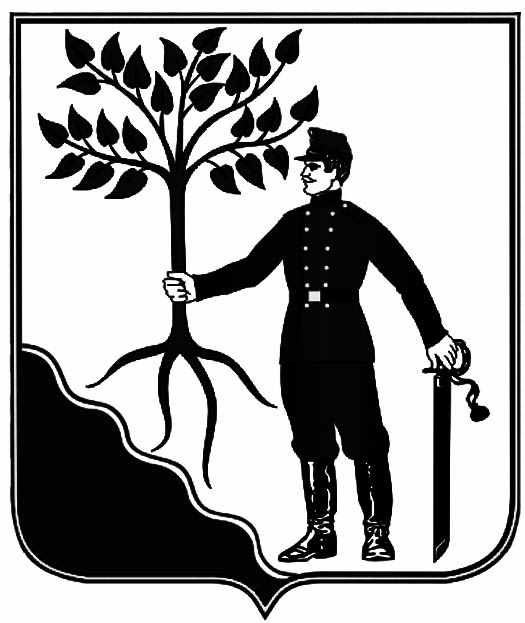 НОВОКУБАНСКИЙ РАЙОНСОВЕТ НОВОКУБАНСКОГО ГОРОДСКОГО ПОСЕЛЕНИЯНОВОКУБАНСКОГО РАЙОНАРЕШЕНИЕ21.02.2024											№ 578г. НовокубанскОб утверждении отчета об исполнении прогнозного плана приватизации муниципального имущества Новокубанского городского поселения Новокубанского района на 2023 годРассмотрев обращение главы Новокубанского городского поселения Новокубанского района, в соответствии с Федеральным законом от 21 декабря 2001 года № 178-ФЗ «О приватизации государственного и муниципального имущества», Федеральным законом от 6 октября 2003 года № 131-ФЗ «Об общих принципах организации местного самоуправления в Российской Федерации», Положением о порядке управления и распоряжения объектами муниципальной собственности Новокубанского городского поселения Новокубанского района, утвержденным решением Совета Новокубанского городского поселения Новокубанского района от 18 сентября 2015 года № 146,  решением Совета Новокубанского городского поселения Новокубанского района от 21 декабря 2022 года № 438 «Об утверждении прогнозного плана приватизации муниципального имущества Новокубанского городского поселения Новокубанского района на 2023 год» (с изменениями от 27 января 2023 года № 448, 23 июня 2023 года № 498), руководствуясь Уставом Новокубанского городского поселения Новокубанского района, Совет Новокубанского городского поселения Новокубанского района р е ш и л:1. Утвердить отчет об исполнении прогнозного плана приватизации муниципального имущества Новокубанского городского поселения Новокубанского района на 2023 год, утвержденного решением Совета Новокубанского городского поселения Новокубанского района от 21 декабря 2022 года № 438 «Об утверждении прогнозного плана приватизации муниципального имущества Новокубанского городского поселения Новокубанского района на 2023 год» (с изменениями от 27 января 2023 года № 448, 23 июня 2023 года № 498), согласно приложению к настоящему решению. 2. Контроль за выполнением настоящего решения возложить на председателя комитета по финансам, бюджету, налогам и контролю Совета Новокубанского городского поселения Новокубанского района Е.А. Белесова.3. Решение вступает в силу со дня его официального опубликования в информационном бюллетене «Вестник Новокубанского городского поселения Новокубанского района» и подлежит размещению на официальном сайте администрации Новокубанского городского поселения Новокубанского района.ОТЧЕТоб исполнении прогнозного плана приватизация муниципального имуществаНовокубанского городского поселения Новокубанского района на 2023 годАдминистрацией Новокубанского городского поселения Новокубанского района, в соответствии с Федеральным законом от 21 декабря 2001 года № 178-ФЗ «О приватизации государственного и муниципального имущества», проведены мероприятия по выполнению Прогнозного плана приватизации муниципального имущества Новокубанского городского поселения Новокубанского района на 2022 год, утверждённого решением Совета Новокубанского городского поселения Новокубанского района от 21 декабря 2022 года № 438 «Об утверждении прогнозного плана приватизации муниципального имущества Новокубанского городского поселения Новокубанского района на 2023 год» (с изменениями от 27 января 2023 года № 448, 23 июня 2023 года № 498).В указанный план приватизации были включены объекты муниципального имущества. По всем объектам, подлежащим приватизации в 2023 году, проведена техническая инвентаризация. Согласно прогнозного плана приватизации муниципального имущества Новокубанского городского поселения Новокубанского района на 2023 год были включены:склад общей площадью 117,3 кв.м., и земельный участок общей площадью 603,0 кв.м. с разрешенным видом использования – склады, расположенные по адресу: Российская Федерация, Краснодарский край, Новокубанский район, г. Новокубанск, ул. Чапаева, 61/1.Продажа вышеуказанного муниципального имущества осуществлена без объявления цены в связи с тем, что продажа этого имущества посредством публичного предложения не состоялась.жилые помещения (квартиры № 1-8), в том числе: 1 - трехкомнатная квартира, общей площадью 28,9 кв.м., кадастровый номер 23:21:0401007:2874;2- двухкомнатная квартира, общей площадью 29,7 кв.м., кадастровый номер 23:21:0401007:1813;3- двухкомнатная квартира, общей площадью 30,8 кв.м., кадастровый номер 23:21:0401007:2376;4 - двухкомнатная квартира, общей площадью 23,5 кв.м., кадастровый номер 23:21:0401007:3458;5 - двухкомнатная квартира, общей площадью 26,0 кв.м., кадастровый номер 23:21:0401007:1812;6 - двухкомнатная квартира общей площадью 20,4 кв.м. кадастровый номер 23:21:0401007:2357;7 - двухкомнатная квартира общей площадью 20,3  кв.м. кадастровый номер 23:21:0401007:3210;8 - двухкомнатная квартира общей площадью 24,4 кв.м. кадастровый номер 23:21:0401007:2351 на земельном участке, с кадастровым номером 23:21:0401007:1852, расположенные по адресу: Российская Федерация, Краснодарский край, Новокубанский район, г. Новокубанск, ул. Ленина, 1.Мероприятия по проведению конкурса были начаты в 2023 году, сам конкурс по продаже вышеуказанного имущества был назначен на 19 января 2024 года. По причине признания только одного претендента подавшим единственную заявку, конкурс признан несостоявшимся.С единственным участником конкурса заключён договор купли-продажи муниципального имущества.Денежные средства поступили в полном объеме в бюджет Новокубанского городского поселения Новокубанского района.Приватизация иного имущества в течение 2023 года не осуществлялась.Информационное обеспечение торгов проводилось путём размещения извещений о проведении торгов в информационно-телекоммуникационной сети «Интернет» на официальном сайте администрации Новокубанского городского поселения Новокубанского района (www.ngpnr.ru), официальном сайте Российской Федерации для размещения информации о проведении торгов (www.torgi.gov.ru), в открытой для доступа неограниченного круга лиц части электронной площадки на сайте http://utp.sberbank-ast.ru.Начальник управления имущественных и земельных отношений, архитектуры и градостроительства администрации Новокубанского городского поселения Новокубанского района                                                                                                                                                 М.В. НикитенкоНОВОКУБАНСКИЙ РАЙОНСОВЕТ НОВОКУБАНСКОГО ГОРОДСКОГО ПОСЕЛЕНИЯНОВОКУБАНСКОГО РАЙОНАРЕШЕНИЕ21.02.2024											№ 579г. НовокубанскО внесении изменений в решение Совета Новокубанского городского поселения Новокубанского района от 23 ноября 2018 года № 550 «Об утверждении  Перечня земельных участков, расположенных на территории Новокубанского городского поселения Новокубанского района, предоставляемых для индивидуального жилищного строительства гражданам, имеющим трех и более детей» (с изменениями от 18 апреля 2019 года № 607, 23 августа 2019 года № 649, 20 декабря 2019 года № 64,    20 марта 2020 года № 94, 30 сентября 2020 года № 140, 29 января 2021 года № 199, 25 июня 2021 года № 259, 23 июля 2021 года № 265, 24 сентября   2021 года № 278, 22 октября 2021 года № 288, 19 ноября 2021 года № 297, 25 марта 2022 года № 358, 29 июля 2022 года № 399, 25 ноября 2022 года № 430, 16 февраля 2023 года № 459, 21 июля 2023 года № 505, 25 августа 2023 года № 515)В соответствии с Земельным кодексом Российской Федерации, Федеральным законом от 06 октября 2003 года       № 131-ФЗ «Об общих принципах организации местного самоуправления в Российской Федерации», законом Краснодарского края от 05 ноября 2002 года № 532-КЗ «Об основах регулирования земельных отношений в Краснодарском крае», законом Краснодарского края от 26 декабря 2014 года № 3085-КЗ «О предоставлении гражданам, имеющим трех и более детей, в собственность бесплатно земельных участков, находящихся в государственной или муниципальной собственности», в связи с предоставлением земельных участков в собственность бесплатно для строительства гражданам, имеющим трех и более детей, руководствуясь Уставом Новокубанского городского поселения Новокубанского района, Совет Новокубанского городского поселения Новокубанского района,  р е ш и л:1. Внести в решение Совета Новокубанского городского поселения Новокубанского района от 23 ноября 2018 года № 550 «Об утверждении  Перечня земельных участков, расположенных на территории Новокубанского городского поселения Новокубанского района, предоставляемых для индивидуального жилищного строительства гражданам, имеющим трех и более детей» (с изменениями от 18 апреля 2019 года № 607, 23 августа 2019 года № 649, 20 декабря 2019 года № 64, 20 марта 2020 года № 94, 30 сентября 2020 года № 140, 29 января 2021 года № 199, 25 июня 2021 года № 259, 23 июля 2021 года № 265, 24 сентября 2021 года № 278, 22 октября 2021 года № 288, 19 ноября 2021 года № 297, 25 марта 2022 года № 358, 29 июля 2022 года № 399, 25 ноября 2022 года  № 430, 16 февраля 2023 года  № 459, 21 июля 2023 года № 505, 25 августа 2023 года № 515) следующие изменения:1.1. Исключить земельные участки из Перечня, утвержденного решением Совета Новокубанского городского поселения Новокубанского района от 23 ноября 2018 года № 550 «Об утверждении Перечня земельных участков, расположенных на территории Новокубанского городского поселения Новокубанского района, предоставляемых для индивидуального жилищного строительства гражданам, имеющим трех и более детей» (с изменениями от 18 апреля 2019 года № 607, 23 августа 2019 года № 649, 20 декабря 2019 года № 64, 20 марта 2020 года № 94, 30 сентября 2020 года    № 140, 29 января 2021 года № 199, 25 июня 2021 года № 259, 23 июля 2021 года № 265, 24 сентября 2021 года № 278, 22 октября 2021 года № 288,   19 ноября 2021 года № 297, 25 марта 2022 года № 358, 29 июля 2022 года № 39, 25 ноября 2022 года № 430, 16 февраля 2023 года № 459, 21 июля 2023 года № 505, 25 августа 2023 года № 515), согласно приложению № 1                                к настоящему решению.1.2. Утвердить Перечень земельных участков, расположенных на территории Новокубанского городского поселения Новокубанского района, предоставляемых для индивидуального жилищного строительства гражданам, имеющим трех и более детей, согласно приложению № 2 к настоящему решению.2. Управлению имущественных и земельных отношений, архитектуры и градостроительства администрации Новокубанского городского поселения Новокубанского района (Никитенко) настоящее решение:1) опубликовать в информационном бюллетене «Вестник Новокубанского городского поселения Новокубанского района»;2) разместить на официальном сайте Новокубанского городского поселения Новокубанского района в информационно-телекоммуникационной сети «Интернет» (www.ngpnr.ru).3. Контроль за исполнением настоящего решения возложить на заместителя председателя комитета Совета Новокубанского городского поселения Новокубанского района по нормотворчеству и контролю за выполнением органами и должностными лицами Новокубанского городского поселения Новокубанского района полномочий по решению вопросов местного значения Д.П. Вильготский.4. Решение вступает в силу со дня его официального опубликования в информационном бюллетене «Вестник Новокубанского городского поселения Новокубанского района» и подлежит размещению на официальном сайте администрации Новокубанского городского поселения Новокубанского района (www.ngpnr.ru).Приложение № 1к решению СоветаНовокубанского городского поселения Новокубанскогорайонаот 21.02.2024 года  № 579Приложение к решению СоветаНовокубанского городского поселения Новокубанскогорайонаот 23.11.2018года  № 550Земельные участки, предоставленные заявителям в собственность бесплатноНачальник управления имущественных и земельныхотношений, архитектуры и градостроительстваадминистрации Новокубанскогогородскогопоселения Новокубанского района                                                                                                                                М.В.НикитенкоПриложение № 2к решению СоветаНовокубанского городского поселения Новокубанскогорайонаот 21.02.2024года  № 579Приложение к решению СоветаНовокубанского городского поселения Новокубанскогорайонаот 23.11.2018 года  № 550Переченьземельных участков, расположенных на территории Новокубанского городского поселения Новокубанского района, предоставляемых для индивидуального жилищного строительства гражданам, имеющим трех и более детейНачальник управления имущественных и земельныхотношений, архитектуры и градостроительстваадминистрации Новокубанского городского поселения Новокубанского района                                                                                                                                 М.В.НикитенкоНОВОКУБАНСКИЙ РАЙОНСОВЕТ НОВОКУБАНСКОГО ГОРОДСКОГО ПОСЕЛЕНИЯНОВОКУБАНСКОГО РАЙОНАРЕШЕНИЕ21.02.2024											№ 580г. НовокубанскО внесении изменений в решение Совета Новокубанского городского поселения Новокубанского района от 24 ноября 2023 года № 548 «О бюджете Новокубанского городского поселения Новокубанского района на 2024 год» В соответствии с нормами Бюджетного Кодекса Российской Федерации, решением Совета Новокубанского городского поселения Новокубанского района от 20 декабря 2013 года  № 510 «Об утверждении Положения о бюджетном процессе в Новокубанском городском поселении Новокубанского района»  Совет   Новокубанского    городского    поселения   Новокубанского  района р е ш и л:1. Внести в решение Совета Новокубанского городского поселения Новокубанского района от 24 ноября 2023 года № 548 «О бюджете Новокубанского городского поселения Новокубанского района на 2024 год» следующие изменения:1.1. пункт 1 решения изложить в новой редакции:«1. Утвердить основные характеристики бюджета Новокубанского городского поселения Новокубанского района на 2024 год:1) общий объем доходов в сумме 336 648,6 тысяч (триста тридцать шесть миллионов шестьсот сорок восемь тысяч шестьсот) рублей;2) общий объем расходов в сумме 354 096,2 тысяч (триста пятьдесят четыре миллиона девяносто шесть тысяч двести) рублей;3) верхний предел муниципального внутреннего долга Новокубанского городского поселения Новокубанского района на 1 января 2025 года  в сумме 26 500,0 тысяч (двадцать шесть миллионов пятьсот тысяч) рублей, в том числе верхний предел долга по муниципальным гарантиям Новокубанского городского поселения Новокубанского района в сумме 0,0 тысяч (ноль) рублей;4) дефицит бюджета Новокубанского городского поселения Новокубанского района в сумме  17 447,6 тысяч (семнадцать миллионов четыреста сорок семь тысяч шестьсот) рублей.».1.2. пункт 13 решения изложить в новой редакции:«13. Утвердить объем бюджетных ассигнований дорожного фонда Новокубанского  городского  поселения  Новокубанского  района  в сумме  23 148,4 тысячи (двадцать три миллиона сто сорок восемь тысяч четыреста) рублей.»2. Внести изменения в следующие приложения к решению Совета Новокубанского городского поселения Новокубанского района от 24 ноября 2023 года № 548 «О бюджете Новокубанского городского поселения Новокубанского района на 2024 год»:а) приложение № 1 «Объем доходов в бюджет Новокубанского городского поселения Новокубанского района по кодам видов (подвидов) доходов на 2024 год» изложить в новой редакции согласно приложению № 1 к настоящему решению;б) приложение № 2 «Безвозмездные поступления в бюджет Новокубанского городского поселения Новокубанского района в 2024 году» изложить в новой редакции согласно приложению № 2 к настоящему решению;в) приложение № 3 «Распределение бюджетных ассигнований по разделам и подразделам классификации расходов бюджетов на 2024 год» изложить в новой редакции согласно приложению № 3 к настоящему решению;г) приложение № 4 «Распределение   бюджетных ассигнований по  целевым статьям (муниципальным программам Новокубанского городского поселения Новокубанского района и непрограммным направлениям деятельности) группам видов расходов классификации расходов бюджетов на 2024 год» изложить в новой редакции  согласно приложению № 4 к настоящему решению;	д) приложение № 5  «Ведомственная структура расходов бюджета Новокубанского городского поселения Новокубанского района на 2024 год» изложить в новой редакции согласно приложению № 5 к настоящему решению;ж) приложение № 6 «Источники финансирования дефицита бюджета Новокубанского городского поселения Новокубанского района на 2024 год» изложить в новой редакции согласно приложению № 6 к настоящему решению;з) приложение № 8 «Программа муниципальных внутренних заимствований Новокубанского городского поселения Новокубанского района на 2024 год» изложить в новой редакции согласно приложению № 7 к настоящему решению.3. Контроль за выполнением настоящего решения возложить на комитет Совета Новокубанского городского поселения Новокубанского района  по финансам, бюджету, налогам и контролю (Белесов Е.А.).4. Решение вступает в силу со дня его официального опубликования в информационном бюллетене «Вестник Новокубанского городского поселения» и подлежит размещению на официальном сайте администрации Новокубанского городского поселения Новокубанского района.ПРИЛОЖЕНИЕ № 7к решению Совета Новокубанского                 городского поселения Новокубанского районаот ______________ № ____      «ПРИЛОЖЕНИЕ № 8                      УТВЕРЖДЕНАрешением Совета Новокубанского                 городского поселения Новокубанского районаот 24.11.2023 № 548      Программамуниципальных внутренних заимствований Новокубанского городского поселения Новокубанского района на 2024 годРаздел 1. Структура муниципального внутреннего долга Новокубанского      городского поселения Новокубанского района.	тыс,рублей »Начальник финансово-экономического отделаадминистрации Новокубанского городского поселенияНовокубанского района                                                                                                                                                   О.А.ОрешкинаНОВОКУБАНСКИЙ РАЙОНСОВЕТ НОВОКУБАНСКОГО ГОРОДСКОГО ПОСЕЛЕНИЯНОВОКУБАНСКОГО РАЙОНАРЕШЕНИЕ21.02.2024											№ 581г. НовокубанскО внесении изменений в решение Совета Новокубанского городского поселения Новокубанского районаот 24 октября 2017 года № 394 «О земельном налоге»В соответствии с главой 31 Налогового кодекса Российской Федерации,Федеральным законом от 6 октября 2003 года № 131-ФЗ «Об общих принципах организации местного самоуправления в Российской Федерации»,  Совет Новокубанского городского поселения Новокубанского района,  р е ш и л:1. Внести в решение Совета Новокубанского городского поселения Новокубанского района от 24 октября 2017 года № 394 «О земельном налоге» (в ред. решения Совета от 26 декабря  2017 года № 420, от 19 октября  2018 года № 540, от 6 августа 2019 года № 643, от 29 ноября 2019 года № 52, от 18 февраля 2022 года № 351, от 21 октября 2022 года № 419, от 16 февраля 2023 года № 457), следующие изменения:1.1. пункт 2 изложить в новой редакции:«2. Установить налоговые ставки в следующих размерах:2.1 0,3 процента от кадастровой стоимости в отношении земельных участков:2.1.1. ограниченных в обороте в соответствие с законодательством Российской Федерации, предоставленных для обеспечения обороны, безопасности и таможенных нужд;2.1.2. отнесенных к землям сельскохозяйственного назначения или к землям в составе зон сельскохозяйственного использования в населенных пунктах и используемых для сельскохозяйственного производства;2.1.3. занятых жилищным фондом и (или) объектами инженерной инфраструктуры жилищно-коммунального комплекса (за исключением части земельного участка, приходящейся на объект недвижимого имущества, не относящийся к жилищному фонду и (или) к объектам инженерной инфраструктуры жилищно-коммунального комплекса) или приобретенных (предоставленных) для жилищного строительства (за исключением земельных участков, приобретенных (предоставленных) для индивидуального жилищного строительства, используемых в предпринимательской деятельности); 2.1.4. не используемых в предпринимательской деятельности, приобретенных (предоставленных) для ведения личного подсобного хозяйства, садоводства или огородничества, а также земельных участков общего назначения, предусмотренных Федеральным законом от 29 июля 2017 года N 217-ФЗ «О ведении гражданами садоводства и огородничества для собственных нужд и о внесении изменений в отдельные законодательные акты Российской Федерации»;2.1.5.  занятых объектами оздоровительного и рекреационного назначения (в том числе парками, скверами);2.1.6. занятых объектами образования, здравоохранения, культуры и спорта (в том числе под стадионами, спортивными комплексами).2.2. 1,5 процента от кадастровой стоимости в отношении земельных участков:2.2.1. приобретенных (предоставленных) для индивидуального жилищного строительства, используемых в предпринимательской деятельности;2.2.2. используемых в предпринимательской деятельности земельных участков, приобретенных (предоставленных) для ведения личного подсобного хозяйства, садоводства или огородничества;2.2.3. прочих земельных участков.».  2. Копию настоящего решения направить в Межрайонную инспекцию Федеральной налоговой службы России № 13 по Краснодарскому краю для руководства в работе.    3. Опубликовать настоящее решение в информационном бюллетене «Вестник Новокубанского городского поселения» и разместить на официальном сайте администрации Новокубанского городского поселения Новокубанского района в информационно-телекоммуникационной сети «Интернет».    4. Контроль за выполнением настоящего решения возложить на комитет Совета Новокубанского городского поселения Новокубанского района  по финансам, бюджету, налогам и контролю (Белесов Е.А.).  5. Настоящее Решение вступает в силу не ранее, чем по истечении одного месяца со дня его официального опубликования в информационном бюллетене «Вестник Новокубанского городского поселения Новокубанского района» и распространяется на правоотношения, возникшие с 01 января 2024 года.НОВОКУБАНСКИЙ РАЙОНСОВЕТ НОВОКУБАНСКОГО ГОРОДСКОГО ПОСЕЛЕНИЯНОВОКУБАНСКОГО РАЙОНАРЕШЕНИЕ21.02.2024											№ 582г. НовокубанскОб утверждении  прейскуранта гарантированного перечня услуг по погребению, оказываемых на территории Новокубанского городского поселения Новокубанского районаВ целях реализации пункта 3 статьи 9 Федерального   закона  от  12 января  1996 года № 8-ФЗ «О погребении и похоронном деле», Закона Краснодарского края от 4 февраля 2004 года № 666-КЗ «О погребении и похоронном деле в Краснодарском крае», постановлением  Правительства  Российской  Федерации  от  23  января 2024 года № 46 «Об  утверждении коэффициента индексации выплат, пособий и компенсаций в 2024 году»,  в   соответствии  с пунктом 22  статьи  14  Федерального закона от 6 октября 2003 года № 131-ФЗ «Об общих принципах организации местного самоуправления в Российской Федерации», Совет Новокубанского городского поселения Новокубанского района  р е ш и л:1. Утвердить прейскурант гарантированного перечня услуг по погребению супругу, близким родственникам, иным родственникам, законному представителю умершего (погибшего) или иному лицу, взявшему на себя обязанность осуществить погребение умершего (погибшего), согласно приложению к  настоящему решению.2. Решение Совета Новокубанского городского поселения Новокубанского района от 17 марта 2023 года № 467 «О стоимости услуг, предоставляемых на территории Новокубанского городского поселения Новокубанского района, согласно гарантированному перечню услуг по погребению супругу, близким родственникам, иным родственникам, законному представителю умершего (погибшего) или иному лицу, взявшему на себя обязанность осуществить погребение умершего (погибшего)» признать утратившим силу. 3. Контроль за выполнением настоящего решения возложить на  комитет Совета Новокубанского городского поселения Новокубанского района по финансам, бюджету, налогам и контролю (Белесов Е.А.).4. Решение вступает в силу со дня его официального опубликования в информационном бюллетене «Вестник Новокубанского городского поселения», подлежит размещению на официальном сайте администрации Новокубанского городского поселения Новокубанского района и распространяется на правоотношения, возникшие с  1 февраля 2024 года.ПРИЛОЖЕНИЕк решению Совета   Новокубанскогогородского поселенияНовокубанского района от  21.02.2024г    № 582ПРЕЙСКУРАНТгарантированного перечня услуг по погребению супругу, близким родственникам, иным родственникам, законному представителю умершего (погибшего) или иному лицу, взявшему на себя обязанность осуществить погребение умершего (погибшего), оказываемых на территории Новокубанского городского поселения Новокубанского района с 1 февраля 2024 года  Исполняющий обязанности главы  Новокубанского городского поселения  Новокубанского района                                                                     А.Е. ВорожкоНОВОКУБАНСКИЙ РАЙОНСОВЕТ НОВОКУБАНСКОГО ГОРОДСКОГО ПОСЕЛЕНИЯНОВОКУБАНСКОГО РАЙОНАРЕШЕНИЕ21.02.2024											№ 583г. НовокубанскОб утверждении стоимости гарантированных услуг по погребению умерших (погибших), не имеющих супруга, близких родственников, иных родственников либо законного представителя умершего (погибшего) или при невозможности осуществить ими погребение, а также при отсутствии иных лиц, взявших на себя обязанность осуществить погребение, погребение умершего (погибшего) на дому, на улице или в ином месте после установления органами внутренних дел его личности, и умерших (погибших), личность которых не установлена органами внутренних дел, оказываемые на территории Новокубанского городского поселения Новокубанского районаВ  целях реализации  статьи 12 Федерального  закона  от  12 января 1996 года № 8-ФЗ «О  погребении  и похоронном деле», Закона Краснодарского края от 4 февраля 2004 года № 666-КЗ «О погребении и похоронном деле в Краснодарском крае»,  в  соответствии с пунктом 22  статьи  14  Федерального закона от 6 октября 2003 года № 131-ФЗ «Об общих принципах организации местного самоуправления в Российской Федерации», постановлением Правительства Российской Федерации от 23  января 2024 года № 46 «Об  утверждении коэффициента индексации выплат, пособий и компенсаций в 2024 году», Совет Новокубанского городского поселения Новокубанского района  р е ш и л:1. Утвердить стоимость гарантированных услуг по погребению умерших (погибших), не имеющих супруга, близких родственников, иных родственников либо законного представителя умершего (погибшего) или при невозможности осуществить ими погребение, а также при отсутствии иных лиц, взявших на себя обязанность осуществить погребение, погребение умершего (погибшего) на дому, на улице или в ином месте после установления органами внутренних дел его личности, и умерших (погибших), личность которых не установлена органами внутренних дел, оказываемые на территории Новокубанского городского поселения Новокубанского района с 1 февраля 2024 года, согласно приложению к  настоящему решению.2. Решение Совета Новокубанского городского поселения Новокубанского района от 17 марта 2023 года № 468 «О стоимости услуг по погребению умерших (погибших), не имеющих супруга, близких родственников, иных родственников либо законного представителя умершего (погибшего) или при невозможности осуществить ими погребение, а также при отсутствии иных лиц, взявших на себя обязанность осуществить погребение, погребение умершего (погибшего) на дому, на   улице  или  в  ином  месте  после  установления  органами внутренних дел его личности, и умерших (погибших), личность которых не установлена органами внутренних дел, оказываемые на территории Новокубанского городского поселения Новокубанского района» признать утратившим силу.3. Контроль за выполнением настоящего решения возложить на  комитет Совета Новокубанского городского поселения Новокубанского района по финансам, бюджету, налогам и контролю (Белесов Е.А.).4. Решение вступает в силу со дня его официального опубликования в информационном бюллетене «Вестник Новокубанского городского поселения»,  подлежит размещению на официальном сайте администрации Новокубанского городского поселения Новокубанского района и распространяется на правоотношения, возникшие с 1 февраля 2024 года.ПРИЛОЖЕНИЕк решению Совета   Новокубанскогогородского поселенияНовокубанского района от  21.02.2024г № 583Стоимость гарантированных услуг по погребению умерших (погибших), не имеющих супруга, близких родственников, иных родственников либо законного представителя умершего (погибшего) или при невозможности осуществить ими погребение, а также при отсутствии иных лиц, взявших на себя обязанность осуществить погребение, погребение умершего (погибшего) на дому, на улице или в ином месте после установления органами внутренних дел его личности, и умерших (погибших), личность которых не установлена органами внутренних дел, оказываемые на территории Новокубанского городского поселения Новокубанского района с 1 февраля 2024 годаИсполняющий обязанности  главыНовокубанского городского поселенияНовокубанского района                                                                                                                                                     А.Е. ВорожкоАДМИНИСТРАЦИЯНОВОКУБАНСКОГО ГОРОДСКОГО ПОСЕЛЕНИЯ НОВОКУБАНСКОГО РАЙОНАПОСТАНОВЛЕНИЕОт 22.02.2024 											        № 270Новокубанск
Об организации деятельности ярмарки индивидуальным предпринимателем Омельченко Романом СергеевичемВ соответствии с Федеральным законом от 6 октября 2003 года № 131-ФЗ «Об общих принципах организации местного самоуправления в Российской Федерации», законом Краснодарского края от 1 марта 2011 года № 2195-КЗ «Об организации деятельности розничных рынков и ярмарок на территории Краснодарского края», постановлением администрации Новокубанского городского поселения Новокубанского района от 23 ноября 2023 года № 1383 «Об утверждении порядка организации деятельности ярмарок и агропромышленных выставок-ярмарок на территории Новокубанского городского поселения Новокубанского района», руководствуясь Уставом Новокубанского городского поселения Новокубанского района, рассмотрев заявление индивидуального предпринимателя Омельченко Романа Сергеевича от 16 февраля 2024 года, п о с т а н о в л я ю:Разрешить индивидуальному предпринимателю Омельченко Роману Сергеевичу (ИНН 230211758503, ОГРНИП 315237200009030), юридический адрес: 352240, Российская Федерация, Краснодарский край, город Армавир, переулок Горького, дом 16, контактный телефон: 8(918)657-74-97, проведение ярмарки на территории земельного участка площадью 30 кв. м., расположенного по адресу: Краснодарский край, Новокубанский район, город Новокубанск, в 15 метрах на юго-восток от земельного участка с кадастровым номером 23:21:0401011:844, г. Новокубанск, ул. Первомайская, 239 А, по масштабу – муниципальная, по специализации – специализированная (цветочная продукция), по условиям торговли – оптово-розничной, по периодичности – ежедневно, в период с 01 марта 2024 года по 08 марта 2024 года.Индивидуальному предпринимателю Омельченко Роману Сергеевичу:разместить в средствах массовой информации и (при наличии) на своем официальном сайте в информационно-телекоммуникационной сети «Интернет» настоящее постановление и информацию о плане мероприятий по организации ярмарки;оказать необходимое содействие ОМВД России по Новокубанскому району при организации им охраны общественного порядка во время проведения соответствующих ярмарок;обеспечить размещение торгового места на ярмарке с соблюдением норм и правил пожарной безопасности, охраны общественного порядка, санитарно-эпидемиологического благополучия населения;обеспечить надлежащее санитарно-техническое состояние торгового места на ярмарке.3.	Отделу организационно-кадровой работы администрации Новокубанского городского поселения Новокубанского района:1)	опубликовать настоящее постановление в информационном бюллетене «Вестник Новокубанского городского поселения Новокубанского района», а также разместить на официальном сайте администрации Новокубанского городского поселения Новокубанского района в информационно-телекоммуникационной сети «Интернет» (www.ngpnr.ru);2) направить уведомление начальнику отдела МВД России по Новокубанскому району, полковнику полиции К.А. Анищенко, для принятия мер по охране общественного порядка на месте проведения ярмарки.4. Контроль за исполнением настоящего постановления оставляю за собой.5. Постановление вступает в силу со дня его подписания.    Информационный бюллетень «Вестник Новокубанского городского поселения Новокубанского района»№ 11 от 22.02.2024г. Учредитель: Совет Новокубанского городского поселения Новокубанского районаГлава Новокубанского городского поселенияНовокубанского района__________________        П.В. МанаковПредседатель СоветаНовокубанского городского поселенияНовокубанского района________________       Е.В. ГоловченкоПриложение к решению Совета Новокубанского городского     Новокубанского городского поселения         Новокубанского районаот 21.02. 2024 г.    № 578Глава Новокубанского городского поселенияНовокубанского района__________________        П.В. МанаковПредседатель СоветаНовокубанского городского поселенияНовокубанского района________________       Е.В. Головченко№ п/пКадастровый номер земельного участкаМестоположение земельного участкаВид разрешенного использования земельного участкаПлощадь земельного участка, кв.м.123:21:0401010:6575Российская Федерация, Краснодарский край, Новокубанский район, Новокубанское городское поселение,                                               город Новокубанск улица Сочинская, 17Для индивидуального жилищного строительства [2.1]600223:21:0401013:1720Российская Федерация, Краснодарский край, Новокубанский район, Новокубанское городское поселение,                                               город Новокубанск,                       переулок Ясный, 2Для индивидуального жилищного строительства [2.1]733323:21:0401013:1625Российская Федерация, Краснодарский край, Новокубанский район, Новокубанское городское поселение,                                               город Новокубанск,                       улица Раздольна, 61Для индивидуального жилищного строительства [2.1]1011423:21:0401011:3862Российская Федерация, Краснодарский край, Новокубанский район, Новокубанское городское поселение,                                               город Новокубанск, улица Володарского, 117Для индивидуального жилищного строительства [2.1]919№ п/пКадастровый номер земельного участкаМестоположение земельного участкаВид разрешенного использования земельного участкаПлощадь земельного участка, кв.м.123:21:0401012:2160Российская Федерация, Краснодарский край, муниципальный район Новокубанский, городское поселение Новокубанское, город Новокубанск, переулок Орловский, 4Для индивидуального жилищного строительства [2.1]724223:21:0401012:2164Российская Федерация, Краснодарский край, муниципальный район Новокубанский, городское поселение Новокубанское, город Новокубанск, переулок Орловский, 6Для индивидуального жилищного строительства [2.1]709323:21:0401012:2158Российская Федерация, Краснодарский край, муниципальный район Новокубанский, городское поселение Новокубанское, город Новокубанск, переулок Орловский, 8Для индивидуального жилищного строительства [2.1]715423:21:0401012:2159Российская Федерация, Краснодарский край, муниципальный район Новокубанский, городское поселение Новокубанское, город Новокубанск, переулок Орловский, 10Для индивидуального жилищного строительства [2.1]688523:21:0401012:2161Российская Федерация, Краснодарский край, муниципальный район Новокубанский, городское поселение Новокубанское, город Новокубанск, переулок Орловский, 12Для индивидуального жилищного строительства [2.1]639623:21:0401012:2163Российская Федерация, Краснодарский край, муниципальный район Новокубанский, городское поселение Новокубанское, город Новокубанск, переулок Орловский, 14Для индивидуального жилищного строительства [2.1]727723:21:0401012:2162Российская Федерация, Краснодарский край, муниципальный район Новокубанский, городское поселение Новокубанское, город Новокубанск, переулок Орловский, 16Для индивидуального жилищного строительства [2.1]804Исполняющий обязанности главы Новокубанского городского поселения Новокубанского района__________________А.Е. ВорожкоПредседатель Совета Новокубанского городского поселения Новокубанского района___________________Е.В. Головченко                                 ПРИЛОЖЕНИЕ № 1                                 ПРИЛОЖЕНИЕ № 1                                 ПРИЛОЖЕНИЕ № 1                                 к решению Совета                                  к решению Совета                                  к решению Совета                                  Новокубанского городского поселения                                 Новокубанского городского поселения                                 Новокубанского городского поселения                                 Новокубанского городского поселения                                 Новокубанского района                                 Новокубанского района                                 Новокубанского района                                 Новокубанского района                                 от  ______________  № ___                                 от  ______________  № ___                                 от  ______________  № ___                                 от  ______________  № ___                                 "ПРИЛОЖЕНИЕ № 1                                 "ПРИЛОЖЕНИЕ № 1                                 "ПРИЛОЖЕНИЕ № 1                                 УТВЕРЖДЕН                                 УТВЕРЖДЕН                                 УТВЕРЖДЕН                                 решением Совета                                  решением Совета                                  решением Совета                                  Новокубанского городского поселения                                 Новокубанского городского поселения                                 Новокубанского городского поселения                                 Новокубанского городского поселения                                 Новокубанского района                                 Новокубанского района                                 Новокубанского района                                 Новокубанского района                                 от  24.11.2023 г.  № 548                                 от  24.11.2023 г.  № 548                                 от  24.11.2023 г.  № 548                                 от  24.11.2023 г.  № 548Объем поступлений доходов в бюджет Новокубанского городского Объем поступлений доходов в бюджет Новокубанского городского Объем поступлений доходов в бюджет Новокубанского городского Объем поступлений доходов в бюджет Новокубанского городского Объем поступлений доходов в бюджет Новокубанского городского Объем поступлений доходов в бюджет Новокубанского городского          поселения Новокубанского района по кодам видов (подвидов) доходов на 2024 год         поселения Новокубанского района по кодам видов (подвидов) доходов на 2024 год         поселения Новокубанского района по кодам видов (подвидов) доходов на 2024 год         поселения Новокубанского района по кодам видов (подвидов) доходов на 2024 год         поселения Новокубанского района по кодам видов (подвидов) доходов на 2024 год         поселения Новокубанского района по кодам видов (подвидов) доходов на 2024 год  Код Наименование доходаНаименование доходаСумма,  тыс. рублейСумма,  тыс. рублейСумма,  тыс. рублей1223331 00 00000 00 0000 000Налоговые и неналоговые доходыНалоговые и неналоговые доходы190 750,9190 750,9190 750,91 01 02000 01 0000 110Налог на доходы физических лиц*Налог на доходы физических лиц*85 293,085 293,085 293,01 03 02231 01 0000 110              Доходы от уплаты акцизов на дизельное топливо, подлежащее распределению между бюджетами субъектов Российской Федерации и местными бюджетами с учетом установленных дифференцированных нормативов отчислений в местные бюджетыДоходы от уплаты акцизов на дизельное топливо, подлежащее распределению между бюджетами субъектов Российской Федерации и местными бюджетами с учетом установленных дифференцированных нормативов отчислений в местные бюджеты18 474,018 474,018 474,01 03 02241 01 0000 110 Доходы от уплаты акцизов на моторные масла для дизельных и (или) карбюраторных (инжекторных) двигателей, подлежащие распределению между бюджетами субъектов Российской Федерации и местными бюджетами с учетом установленных дифференцированных нормативов отчислений в местные бюджетыДоходы от уплаты акцизов на моторные масла для дизельных и (или) карбюраторных (инжекторных) двигателей, подлежащие распределению между бюджетами субъектов Российской Федерации и местными бюджетами с учетом установленных дифференцированных нормативов отчислений в местные бюджеты18 474,018 474,018 474,01 03 02251 01 0000 110 Доходы от уплаты акцизов на автомобильный бензин, подлежащие распределению между бюджетами субъектов Российской Федерации и местными бюджетами с учетом установленных дифференцированных нормативов отчислений в местные бюджетыДоходы от уплаты акцизов на автомобильный бензин, подлежащие распределению между бюджетами субъектов Российской Федерации и местными бюджетами с учетом установленных дифференцированных нормативов отчислений в местные бюджеты18 474,018 474,018 474,01 03 02261 01 0000 110Доходы от уплаты акцизов на прямогонный бензин, подлежащие распределению между бюджетами субъектов Российской Федерации и местными бюджетами с учетом установленных дифференцированных нормативов отчислений в местные бюджетыДоходы от уплаты акцизов на прямогонный бензин, подлежащие распределению между бюджетами субъектов Российской Федерации и местными бюджетами с учетом установленных дифференцированных нормативов отчислений в местные бюджеты18 474,018 474,018 474,01 05 03000 01 0000 110Единый сельскохозяйственный налог*Единый сельскохозяйственный налог*9 477,59 477,59 477,51 06 01030 13 0000 110Налог на имущество физических лицНалог на имущество физических лиц27 101,027 101,027 101,01 06 06000 13 0000 110Земельный налог*Земельный налог*23 788,023 788,023 788,01 11 00000 00 0000 000Доходы от использования имущества, находящегося в государственной и муниципальной собственностиДоходы от использования имущества, находящегося в государственной и муниципальной собственности13 917,013 917,013 917,01 11 05013 13 0000 120Доходы, получаемые в виде арендной платы за земельные участки, государственная собственность на которые не разграничена и которые расположены в границах поселений, а также средства от продажи права на заключение договоров аренды указанных земельных участковДоходы, получаемые в виде арендной платы за земельные участки, государственная собственность на которые не разграничена и которые расположены в границах поселений, а также средства от продажи права на заключение договоров аренды указанных земельных участков13 147,013 147,013 147,01 11 05025 13 0000 120Доходы, получаемые в виде арендной платы, а также средства от продажи права на заключение договоров аренды за земли, находящиеся в собственности поселений (за исключением земельных участков муниципальных бюджетных и автономных учреждений) Доходы, получаемые в виде арендной платы, а также средства от продажи права на заключение договоров аренды за земли, находящиеся в собственности поселений (за исключением земельных участков муниципальных бюджетных и автономных учреждений) 300,0300,0300,01 11 05035 13 0000 120Доходы от сдачи в аренду имущества, находящегося в оперативном управлении органов управления поселений и созданных ими учреждений (за исключением имущества муниципальных бюджетных и автономных учреждений)Доходы от сдачи в аренду имущества, находящегося в оперативном управлении органов управления поселений и созданных ими учреждений (за исключением имущества муниципальных бюджетных и автономных учреждений)0,00,00,01 11 09045 13 0000 120Прочие доходы от использования имущества и прав, находящихся в государственной и муниципальной собственности (за исключением имущества  бюджетных и автономных учреждений, а также имущества государственных и муниципальных унитарных предприятий, в том числе казённых) Прочие доходы от использования имущества и прав, находящихся в государственной и муниципальной собственности (за исключением имущества  бюджетных и автономных учреждений, а также имущества государственных и муниципальных унитарных предприятий, в том числе казённых) 70,070,070,01 11 09080 13 0000 120Плата, поступившая в рамках договора за предоставление права на размещение и эксплуатацию нестационарного торгового объекта, установку и эксплуатацию рекламных конструкций на землях или земельных участках, находящихся в собственности городских поселений, и на землях или земельных участках, государственная собственность на которые не разграниченаПлата, поступившая в рамках договора за предоставление права на размещение и эксплуатацию нестационарного торгового объекта, установку и эксплуатацию рекламных конструкций на землях или земельных участках, находящихся в собственности городских поселений, и на землях или земельных участках, государственная собственность на которые не разграничена400,0400,0400,01 13 00000 00 0000 000Прочие доходы от оказания платных услуг (работ) получателями средств бюджетов городских и сельских поселенийПрочие доходы от оказания платных услуг (работ) получателями средств бюджетов городских и сельских поселений430,0430,0430,01 13 01995 13 0000 130Прочие доходы от оказания платных услуг (работ) получателями средств бюджетов городских поселенийПрочие доходы от оказания платных услуг (работ) получателями средств бюджетов городских поселений430,0430,0430,01 14 00000 00 0000 000Доходы от продажи материальных и нематериальных активов*Доходы от продажи материальных и нематериальных активов*1 500,01 500,01 500,01 14 06000 00 0000 430Доходы от продажи земельных участков, находящихся в государственной и муниципальной собственности Доходы от продажи земельных участков, находящихся в государственной и муниципальной собственности 1 500,01 500,01 500,01 16 00000 00 0000 000Штрафы, санкции, возмещение ущерба Штрафы, санкции, возмещение ущерба 10 770,410 770,410 770,41 16 00000 00 0000 000Штрафы, санкции, возмещение ущерба Штрафы, санкции, возмещение ущерба 10 770,410 770,410 770,42 00 00000 00 0000 000Безвозмездные поступленияБезвозмездные поступления145 897,7145 897,7145 897,72 02 00000 00 0000 000Безвозмездные поступления от других бюджетов бюджетной системы Российской ФедерацииБезвозмездные поступления от других бюджетов бюджетной системы Российской Федерации156 568,1156 568,1156 568,12 02 10000 00 0000 150Дотации бюджетам бюджетной системы Российской ФедерацииДотации бюджетам бюджетной системы Российской Федерации41 308,541 308,541 308,52 02 15001 13 0000 150Дотации бюджетам городских поселений на выравнивание  бюджетной обеспеченностиДотации бюджетам городских поселений на выравнивание  бюджетной обеспеченности41 308,541 308,541 308,52 02 20000 00 00000 150Субсидии бюджетам бюджетной системы Российской Федерации (межбюджетные субсидии)Субсидии бюджетам бюджетной системы Российской Федерации (межбюджетные субсидии)112 764,5112 764,5112 764,52 02 25497 13 0000 150Субсидии бюджетам городских поселений на реализацию мероприятий по обеспечению жильем молодых семейСубсидии бюджетам городских поселений на реализацию мероприятий по обеспечению жильем молодых семей8 107,48 107,48 107,42 02 25467 13 0000 150Субсидии бюджетам городских поселений на обеспечение развития и укрепления материально-технической базы домов культуры в населенных пунктах с числом жителей до 50 тысяч человекСубсидии бюджетам городских поселений на обеспечение развития и укрепления материально-технической базы домов культуры в населенных пунктах с числом жителей до 50 тысяч человек566,3566,3566,32 02 29999 13 0000 150Прочие субсидии бюджетам городских поселенийПрочие субсидии бюджетам городских поселений104 090,8104 090,8104 090,82 02 30000 00 0000 150Субвенции бюджетам субъектов РФ и муниципальных образований Субвенции бюджетам субъектов РФ и муниципальных образований 2 495,12 495,12 495,12 02 30024 13 0000 150Субвенции бюджетам городских поселений на выполнение передаваемых полномочий субъектов Российской ФедерацииСубвенции бюджетам городских поселений на выполнение передаваемых полномочий субъектов Российской Федерации12,412,412,42 02 35118 13 0000 150Субвенции бюджетам городских поселений на осуществление первичного воинского учета на территориях, где отсутствуют военные комиссариатыСубвенции бюджетам городских поселений на осуществление первичного воинского учета на территориях, где отсутствуют военные комиссариаты2 482,72 482,72 482,72 19 00000 00 0000 000Возврат остатков субсидий, субвенций и иных межбюджетных трансфертов, имеющих целевое назначение прошлых летВозврат остатков субсидий, субвенций и иных межбюджетных трансфертов, имеющих целевое назначение прошлых лет10 670,410 670,410 670,42 19 60010 13 0000 150Возврат прочих остатков субсидий, субвенций и иных межбюджетных трансфертов, имеющих целевое назначение, прошлых лет из бюджетов городских поселенийВозврат прочих остатков субсидий, субвенций и иных межбюджетных трансфертов, имеющих целевое назначение, прошлых лет из бюджетов городских поселений10 670,410 670,410 670,4ИТОГО  ДОХОДОВИТОГО  ДОХОДОВ336 648,6336 648,6336 648,6          * По  видам  и  подвидам  доходов,  входящим  в  соответствующий  группировочный  код  бюджетной  классификации,  зачисляемым в  местный  бюджет  в  соответствии  с  законодательством  Российской  Федерации          * По  видам  и  подвидам  доходов,  входящим  в  соответствующий  группировочный  код  бюджетной  классификации,  зачисляемым в  местный  бюджет  в  соответствии  с  законодательством  Российской  Федерации          * По  видам  и  подвидам  доходов,  входящим  в  соответствующий  группировочный  код  бюджетной  классификации,  зачисляемым в  местный  бюджет  в  соответствии  с  законодательством  Российской  Федерации          * По  видам  и  подвидам  доходов,  входящим  в  соответствующий  группировочный  код  бюджетной  классификации,  зачисляемым в  местный  бюджет  в  соответствии  с  законодательством  Российской  Федерации          * По  видам  и  подвидам  доходов,  входящим  в  соответствующий  группировочный  код  бюджетной  классификации,  зачисляемым в  местный  бюджет  в  соответствии  с  законодательством  Российской  Федерации          * По  видам  и  подвидам  доходов,  входящим  в  соответствующий  группировочный  код  бюджетной  классификации,  зачисляемым в  местный  бюджет  в  соответствии  с  законодательством  Российской  Федерации          * По  видам  и  подвидам  доходов,  входящим  в  соответствующий  группировочный  код  бюджетной  классификации,  зачисляемым в  местный  бюджет  в  соответствии  с  законодательством  Российской  Федерации          * По  видам  и  подвидам  доходов,  входящим  в  соответствующий  группировочный  код  бюджетной  классификации,  зачисляемым в  местный  бюджет  в  соответствии  с  законодательством  Российской  Федерации          * По  видам  и  подвидам  доходов,  входящим  в  соответствующий  группировочный  код  бюджетной  классификации,  зачисляемым в  местный  бюджет  в  соответствии  с  законодательством  Российской  Федерации          * По  видам  и  подвидам  доходов,  входящим  в  соответствующий  группировочный  код  бюджетной  классификации,  зачисляемым в  местный  бюджет  в  соответствии  с  законодательством  Российской  Федерации          * По  видам  и  подвидам  доходов,  входящим  в  соответствующий  группировочный  код  бюджетной  классификации,  зачисляемым в  местный  бюджет  в  соответствии  с  законодательством  Российской  Федерации          * По  видам  и  подвидам  доходов,  входящим  в  соответствующий  группировочный  код  бюджетной  классификации,  зачисляемым в  местный  бюджет  в  соответствии  с  законодательством  Российской  Федерации          * По  видам  и  подвидам  доходов,  входящим  в  соответствующий  группировочный  код  бюджетной  классификации,  зачисляемым в  местный  бюджет  в  соответствии  с  законодательством  Российской  Федерации          * По  видам  и  подвидам  доходов,  входящим  в  соответствующий  группировочный  код  бюджетной  классификации,  зачисляемым в  местный  бюджет  в  соответствии  с  законодательством  Российской  Федерации          * По  видам  и  подвидам  доходов,  входящим  в  соответствующий  группировочный  код  бюджетной  классификации,  зачисляемым в  местный  бюджет  в  соответствии  с  законодательством  Российской  Федерации          * По  видам  и  подвидам  доходов,  входящим  в  соответствующий  группировочный  код  бюджетной  классификации,  зачисляемым в  местный  бюджет  в  соответствии  с  законодательством  Российской  Федерации          * По  видам  и  подвидам  доходов,  входящим  в  соответствующий  группировочный  код  бюджетной  классификации,  зачисляемым в  местный  бюджет  в  соответствии  с  законодательством  Российской  Федерации          * По  видам  и  подвидам  доходов,  входящим  в  соответствующий  группировочный  код  бюджетной  классификации,  зачисляемым в  местный  бюджет  в  соответствии  с  законодательством  Российской  Федерации          * По  видам  и  подвидам  доходов,  входящим  в  соответствующий  группировочный  код  бюджетной  классификации,  зачисляемым в  местный  бюджет  в  соответствии  с  законодательством  Российской  Федерации          * По  видам  и  подвидам  доходов,  входящим  в  соответствующий  группировочный  код  бюджетной  классификации,  зачисляемым в  местный  бюджет  в  соответствии  с  законодательством  Российской  Федерации          * По  видам  и  подвидам  доходов,  входящим  в  соответствующий  группировочный  код  бюджетной  классификации,  зачисляемым в  местный  бюджет  в  соответствии  с  законодательством  Российской  Федерации          * По  видам  и  подвидам  доходов,  входящим  в  соответствующий  группировочный  код  бюджетной  классификации,  зачисляемым в  местный  бюджет  в  соответствии  с  законодательством  Российской  Федерации          * По  видам  и  подвидам  доходов,  входящим  в  соответствующий  группировочный  код  бюджетной  классификации,  зачисляемым в  местный  бюджет  в  соответствии  с  законодательством  Российской  Федерации          * По  видам  и  подвидам  доходов,  входящим  в  соответствующий  группировочный  код  бюджетной  классификации,  зачисляемым в  местный  бюджет  в  соответствии  с  законодательством  Российской  Федерации"Начальник финансово-экономического отделаНачальник финансово-экономического отделаНачальник финансово-экономического отделаНачальник финансово-экономического отделаНачальник финансово-экономического отделаадминистрации Новокубанского городского поселения Новокубанского районаадминистрации Новокубанского городского поселения Новокубанского районаадминистрации Новокубанского городского поселения Новокубанского районаадминистрации Новокубанского городского поселения Новокубанского районаО.А. ОрешкинаО.А. ОрешкинаО.А. Орешкина                                 ПРИЛОЖЕНИЕ № 2                                 к решению Совета                                  Новокубанского городского поселения                                 Новокубанского городского поселения                                 Новокубанского района                                 от  ______________  № ____                                 от  ______________  № ____                                 "ПРИЛОЖЕНИЕ № 2                                 УТВЕРЖДЕНЫ                                 решением Совета                                  Новокубанского городского поселения                                 Новокубанского городского поселения                                 Новокубанского района                                 от  24.11.2023 г. № 548Безвозмездные поступления в бюджет Новокубанского городского поселения Новокубанского района на 2024 год Безвозмездные поступления в бюджет Новокубанского городского поселения Новокубанского района на 2024 год Безвозмездные поступления в бюджет Новокубанского городского поселения Новокубанского района на 2024 год КодНаименование дохода Сумма,                     тыс.рублей1232 00 00000 00 0000 000Безвозмездные поступления от других бюджетов бюджетной системы Российской Федерации145 897,72 02 00000 00 0000 000Безвозмездные поступления от других бюджетов бюджетной системы Российской Федерации156 568,12 02 10000 00 0000 150Дотации бюджетам бюджетной системы Российской Федерации41 308,52 02 15001 13 0000 150Дотации бюджетам городских поселений на выравнивание  бюджетной обеспеченности41 308,52 02 20000 00 00000 150Субсидии бюджетам бюджетной системы Российской Федерации (межбюджетные субсидии)112 764,52 02 25467 13 0000 150Субсидии бюджетам городских поселений на обеспечение развития и укрепления материально-технической базы домов культуры в населенных пунктах с числом жителей до 50 тысяч человек566,32 02 25497 13 0000 150Субсидии бюджетам городских поселений на реализацию мероприятий по обеспечению жильем молодых семей8 107,42 02 29999 13 0000 150Прочие субсидии бюджетам городских поселений104 090,82 02 30000 00 0000 150Субвенции бюджетам субъектов Российской Федерации и муниципальных образований 2 495,12 02 30024 13 0000 150Субвенции бюджетам городских поселений на выполнение передаваемых полномочий субъектов Российской Федерации12,42 02 35118 13 0000 150Субвенции бюджетам городских поселений на осуществление первичного воинского учета на территориях, где отсутствуют военные комиссариаты2 482,72 19 00000 00 0000 000Возврат остатков субсидий, субвенций и иных межбюджетных трансфертов, имеющих целевое назначение прошлых лет10 670,42 19 60010 13 0000 150Возврат прочих остатков субсидий, субвенций и иных межбюджетных трансфертов, имеющих целевое назначение, прошлых лет из бюджетов городских поселений10 670,4"Начальник финансово-экономического отделаНачальник финансово-экономического отделаадминистрации Новокубанского городского администрации Новокубанского городского поселения Новокубанского районапоселения Новокубанского районаО.А.Орешкина"ПРИЛОЖЕНИЕ № 3"ПРИЛОЖЕНИЕ № 3"ПРИЛОЖЕНИЕ № 3"ПРИЛОЖЕНИЕ № 3УТВЕРЖДЕНОУТВЕРЖДЕНОУТВЕРЖДЕНОУТВЕРЖДЕНОрешением Совета Новокубанскогорешением Совета Новокубанскогорешением Совета Новокубанскогорешением Совета Новокубанскогогородского поселениягородского поселениягородского поселениягородского поселенияНовокубанского районаНовокубанского районаНовокубанского районаНовокубанского районаот 24.11.2023 г.  № 548  от 24.11.2023 г.  № 548  от 24.11.2023 г.  № 548  от 24.11.2023 г.  № 548  Распределение бюджетных ассигнованийРаспределение бюджетных ассигнованийРаспределение бюджетных ассигнованийРаспределение бюджетных ассигнованийРаспределение бюджетных ассигнованийРаспределение бюджетных ассигнованийпо разделам и подразделам классификации расходов бюджетов на 2024 год по разделам и подразделам классификации расходов бюджетов на 2024 год по разделам и подразделам классификации расходов бюджетов на 2024 год по разделам и подразделам классификации расходов бюджетов на 2024 год по разделам и подразделам классификации расходов бюджетов на 2024 год по разделам и подразделам классификации расходов бюджетов на 2024 год тыс.рублейтыс.рублейНаименованиеРзПРПРСумма на год Сумма на год НаименованиеРзПРПРСумма на год Сумма на год 1234455Всего расходов354 096,2354 096,2в том числе:1Общегосударственные вопросы01000033 734,9033 734,90Функционирование высшего должностного лица субьекта Российской Федерации и муниципального образования0102021 654,901 654,90Функционирование Правительства Российской Федерации, высших органов исполнительной власти субъектов Российской Федерации, местных администраций01040421 093,8021 093,80Обеспечение деятельности финансовых, налоговых и таможенных органов и органов финансового (финансово-бюджетного) надзора010606319,90319,90Обеспечение проведения выборов и референдумов0107073 343,903 343,90Резервные фонды011111200,00200,00Другие общегосударственные вопросы0113137 122,407 122,402Национальная оборона0200002 482,702 482,70Мобилизационная и вневойсковая подготовка0203032 482,702 482,703Национальная безопасность и правоохранительная деятельность03000012 446,3012 446,30Защита населения и территории от  чрезвычайных ситуаций природного и техногенного характера, пожарная безопасность03101010 426,3010 426,30Другие вопросы в области национальной безопасности и правоохранительной деятельности0314142 020,002 020,004Национальная экономика04000028 943,1028 943,10Дорожное хозяйство (дорожные фонды)04090923 148,4023 148,40Другие вопросы в области национальной экономики0412125 794,705 794,705Жилищно-коммунальное хозяйство050000196 874,90196 874,90Коммунальное хозяйство05020231 287,7031 287,70Благоустройство050303115 638,00115 638,00Другие вопросы в области жилищно-коммунального хозяйства05050549 949,2049 949,206Образование070000660,00660,00Профессиональная подготовка, переподготовка и повышение квалификации07050555,0055,00Молодежная политика 070707605,00605,007Культура, кинематография08000064 633,9064 633,90Культура08010158 231,2058 231,20Другие вопросы в области культуры, кинематографии 0804046 402,706 402,708Социальная политика10000013 012,4013 012,40Пенсионное обеспечение100101218,30218,30Охрана семьи и детства10040412 634,1012 634,10Другие вопросы в области социальной политики100606160,00160,009Обслуживание государственного и муниципального долга1300001 308,001 308,00Обслуживание государственного внутреннего и муниципального долга1301011 308,001 308,00""Начальник финансово-экономического отделаадминистрации Новокубанского городскогопоселения Новокубанского районаО.А. ОрешкинаО.А. ОрешкинаПриложение № 4Приложение № 4Приложение № 4Приложение № 4Приложение № 4Приложение № 4Приложение № 4Приложение № 4Приложение № 4Приложение № 4Приложение № 4Приложение № 4Приложение № 4Приложение № 4Приложение № 4Приложение № 4Приложение № 4Приложение № 4Приложение № 4Приложение № 4Приложение № 4Приложение № 4Приложение № 4к решению Совета Новокубанского к решению Совета Новокубанского к решению Совета Новокубанского к решению Совета Новокубанского к решению Совета Новокубанского к решению Совета Новокубанского к решению Совета Новокубанского к решению Совета Новокубанского к решению Совета Новокубанского к решению Совета Новокубанского к решению Совета Новокубанского к решению Совета Новокубанского к решению Совета Новокубанского к решению Совета Новокубанского к решению Совета Новокубанского к решению Совета Новокубанского к решению Совета Новокубанского к решению Совета Новокубанского к решению Совета Новокубанского к решению Совета Новокубанского к решению Совета Новокубанского к решению Совета Новокубанского к решению Совета Новокубанского городского поселениягородского поселениягородского поселениягородского поселениягородского поселениягородского поселениягородского поселениягородского поселениягородского поселениягородского поселениягородского поселениягородского поселениягородского поселениягородского поселениягородского поселениягородского поселениягородского поселениягородского поселениягородского поселениягородского поселениягородского поселениягородского поселениягородского поселенияНовокубанского районаНовокубанского районаНовокубанского районаНовокубанского районаНовокубанского районаНовокубанского районаНовокубанского районаНовокубанского районаНовокубанского районаНовокубанского районаНовокубанского районаНовокубанского районаНовокубанского районаНовокубанского районаНовокубанского районаНовокубанского районаНовокубанского районаНовокубанского районаНовокубанского районаНовокубанского районаНовокубанского районаНовокубанского районаНовокубанского районаот _______________ № ____от _______________ № ____от _______________ № ____от _______________ № ____от _______________ № ____от _______________ № ____от _______________ № ____от _______________ № ____от _______________ № ____от _______________ № ____от _______________ № ____от _______________ № ____от _______________ № ____от _______________ № ____от _______________ № ____от _______________ № ____от _______________ № ____от _______________ № ____от _______________ № ____от _______________ № ____от _______________ № ____от _______________ № ____от _______________ № ____"Приложение № 5"Приложение № 5"Приложение № 5"Приложение № 5"Приложение № 5"Приложение № 5"Приложение № 5"Приложение № 5"Приложение № 5"Приложение № 5"Приложение № 5"Приложение № 5"Приложение № 5"Приложение № 5"Приложение № 5"Приложение № 5"Приложение № 5"Приложение № 5"Приложение № 5"Приложение № 5"Приложение № 5"Приложение № 5"Приложение № 5УТВЕРЖДЕНАУТВЕРЖДЕНАУТВЕРЖДЕНАУТВЕРЖДЕНАУТВЕРЖДЕНАУТВЕРЖДЕНАУТВЕРЖДЕНАУТВЕРЖДЕНАУТВЕРЖДЕНАУТВЕРЖДЕНАУТВЕРЖДЕНАУТВЕРЖДЕНАУТВЕРЖДЕНАУТВЕРЖДЕНАУТВЕРЖДЕНАУТВЕРЖДЕНАУТВЕРЖДЕНАУТВЕРЖДЕНАУТВЕРЖДЕНАУТВЕРЖДЕНАУТВЕРЖДЕНАУТВЕРЖДЕНАУТВЕРЖДЕНАрешением Совета Новокубанского решением Совета Новокубанского решением Совета Новокубанского решением Совета Новокубанского решением Совета Новокубанского решением Совета Новокубанского решением Совета Новокубанского решением Совета Новокубанского решением Совета Новокубанского решением Совета Новокубанского решением Совета Новокубанского решением Совета Новокубанского решением Совета Новокубанского решением Совета Новокубанского решением Совета Новокубанского решением Совета Новокубанского решением Совета Новокубанского решением Совета Новокубанского решением Совета Новокубанского решением Совета Новокубанского решением Совета Новокубанского решением Совета Новокубанского решением Совета Новокубанского городского поселениягородского поселениягородского поселениягородского поселениягородского поселениягородского поселениягородского поселениягородского поселениягородского поселениягородского поселениягородского поселениягородского поселениягородского поселениягородского поселениягородского поселениягородского поселениягородского поселениягородского поселениягородского поселениягородского поселениягородского поселениягородского поселениягородского поселенияНовокубанского районаНовокубанского районаНовокубанского районаНовокубанского районаНовокубанского районаНовокубанского районаНовокубанского районаНовокубанского районаНовокубанского районаНовокубанского районаНовокубанского районаНовокубанского районаНовокубанского районаНовокубанского районаНовокубанского районаНовокубанского районаНовокубанского районаНовокубанского районаНовокубанского районаНовокубанского районаНовокубанского районаНовокубанского районаНовокубанского районаот 24.11.2023 г. № 548от 24.11.2023 г. № 548от 24.11.2023 г. № 548от 24.11.2023 г. № 548от 24.11.2023 г. № 548от 24.11.2023 г. № 548от 24.11.2023 г. № 548от 24.11.2023 г. № 548от 24.11.2023 г. № 548от 24.11.2023 г. № 548от 24.11.2023 г. № 548от 24.11.2023 г. № 548от 24.11.2023 г. № 548от 24.11.2023 г. № 548от 24.11.2023 г. № 548от 24.11.2023 г. № 548от 24.11.2023 г. № 548от 24.11.2023 г. № 548от 24.11.2023 г. № 548от 24.11.2023 г. № 548от 24.11.2023 г. № 548от 24.11.2023 г. № 548от 24.11.2023 г. № 548Ведомственная структура расходов бюджетаВедомственная структура расходов бюджетаВедомственная структура расходов бюджетаВедомственная структура расходов бюджетаВедомственная структура расходов бюджетаВедомственная структура расходов бюджетаВедомственная структура расходов бюджетаВедомственная структура расходов бюджетаВедомственная структура расходов бюджетаВедомственная структура расходов бюджетаВедомственная структура расходов бюджетаВедомственная структура расходов бюджетаВедомственная структура расходов бюджетаВедомственная структура расходов бюджетаВедомственная структура расходов бюджетаВедомственная структура расходов бюджетаВедомственная структура расходов бюджетаВедомственная структура расходов бюджетаВедомственная структура расходов бюджетаВедомственная структура расходов бюджетаВедомственная структура расходов бюджетаВедомственная структура расходов бюджетаВедомственная структура расходов бюджетаВедомственная структура расходов бюджетаНовокубанского городского поселения Новокубанского  района Новокубанского городского поселения Новокубанского  района Новокубанского городского поселения Новокубанского  района Новокубанского городского поселения Новокубанского  района Новокубанского городского поселения Новокубанского  района Новокубанского городского поселения Новокубанского  района Новокубанского городского поселения Новокубанского  района Новокубанского городского поселения Новокубанского  района Новокубанского городского поселения Новокубанского  района Новокубанского городского поселения Новокубанского  района Новокубанского городского поселения Новокубанского  района Новокубанского городского поселения Новокубанского  района Новокубанского городского поселения Новокубанского  района Новокубанского городского поселения Новокубанского  района Новокубанского городского поселения Новокубанского  района Новокубанского городского поселения Новокубанского  района Новокубанского городского поселения Новокубанского  района Новокубанского городского поселения Новокубанского  района Новокубанского городского поселения Новокубанского  района Новокубанского городского поселения Новокубанского  района Новокубанского городского поселения Новокубанского  района Новокубанского городского поселения Новокубанского  района Новокубанского городского поселения Новокубанского  района Новокубанского городского поселения Новокубанского  района на 2024 годна 2024 годна 2024 годна 2024 годна 2024 годна 2024 годна 2024 годна 2024 годна 2024 годна 2024 годна 2024 годна 2024 годна 2024 годна 2024 годна 2024 годна 2024 годна 2024 годна 2024 годна 2024 годна 2024 годна 2024 годна 2024 годна 2024 годна 2024 годтыс.рублейтыс.рублейтыс.рублейтыс.рублейНаименованиеНаименованиеНаименованиеВедВедВедРзРзРзПРЦСРЦСРЦСРЦСРЦСРВРсуммасуммасуммасуммасуммаНаименованиеНаименованиеНаименованиеВедВедВедРзРзРзПРЦСРЦСРЦСРЦСРЦСРВРсуммасуммасуммасуммасумма1112223334445666667Всего:Всего:Всего:354096,20354096,20354096,20354096,20354096,20111Совет Новокубанского городского поселения Новокубанского районаСовет Новокубанского городского поселения Новокубанского районаСовет Новокубанского городского поселения Новокубанского района991991991319,90319,90319,90319,90319,901.11.11.1Обеспечение деятельности финансовых, налоговых и таможенных органов и органов финансового (финансово-бюджетного) надзораОбеспечение деятельности финансовых, налоговых и таможенных органов и органов финансового (финансово-бюджетного) надзораОбеспечение деятельности финансовых, налоговых и таможенных органов и органов финансового (финансово-бюджетного) надзора99199199101010106319,90319,90319,90319,90319,901.1.11.1.11.1.1Обеспечение деятельности органов местного самоуправления муниципального образования и муниципальных учрежденийОбеспечение деятельности органов местного самоуправления муниципального образования и муниципальных учрежденийОбеспечение деятельности органов местного самоуправления муниципального образования и муниципальных учреждений9919919910101010650 0 00 0000050 0 00 0000050 0 00 0000050 0 00 0000050 0 00 00000319,90319,90319,90319,90319,901.1.1.11.1.1.11.1.1.1Контрольно-счетная палата администрации муниципального образования Контрольно-счетная палата администрации муниципального образования Контрольно-счетная палата администрации муниципального образования 9919919910101010650 2 00 0000050 2 00 0000050 2 00 0000050 2 00 0000050 2 00 00000319,90319,90319,90319,90319,901.1.1.1.11.1.1.1.11.1.1.1.1Обеспечение деятельности контрольно-счетной палатыОбеспечение деятельности контрольно-счетной палатыОбеспечение деятельности контрольно-счетной палаты9919919910101010650 2 02 0000050 2 02 0000050 2 02 0000050 2 02 0000050 2 02 00000319,90319,90319,90319,90319,901.1.1.1.1.11.1.1.1.1.11.1.1.1.1.1Расходы на обеспечение функций органов местного самоуправленияРасходы на обеспечение функций органов местного самоуправленияРасходы на обеспечение функций органов местного самоуправления9919919910101010650 2 02 1219050 2 02 1219050 2 02 1219050 2 02 1219050 2 02 12190319,90319,90319,90319,90319,901.1.1.1.1.1.11.1.1.1.1.1.11.1.1.1.1.1.1Межбюджетные трансфертыМежбюджетные трансфертыМежбюджетные трансферты9919919910101010650 2 02 1219050 2 02 1219050 2 02 1219050 2 02 1219050 2 02 12190500319,90319,90319,90319,90319,902.2.2.Администрация Новокубанского городского поселения Новокубанского районаАдминистрация Новокубанского городского поселения Новокубанского районаАдминистрация Новокубанского городского поселения Новокубанского района992992992353776,30353776,30353776,30353776,30353776,302.12.12.1Общегосударственные вопросыОбщегосударственные вопросыОбщегосударственные вопросы9929929920101010033415,0033415,0033415,0033415,0033415,002.1.12.1.12.1.1Функционирование высшего должностного лица субьекта Российской Федерации и муниципального образованияФункционирование высшего должностного лица субьекта Российской Федерации и муниципального образованияФункционирование высшего должностного лица субьекта Российской Федерации и муниципального образования992992992010101021654,91654,91654,91654,91654,92.1.1.12.1.1.12.1.1.1Обеспечение деятельности органов местного самоуправления муниципального образования и муниципальных учрежденийОбеспечение деятельности органов местного самоуправления муниципального образования и муниципальных учрежденийОбеспечение деятельности органов местного самоуправления муниципального образования и муниципальных учреждений9929929920101010250 0 00 0000050 0 00 0000050 0 00 0000050 0 00 0000050 0 00 000001654,91654,91654,91654,91654,9Высшее должностное лицо муниципального образованияВысшее должностное лицо муниципального образованияВысшее должностное лицо муниципального образования9929929920101010250 1 00 0000050 1 00 0000050 1 00 0000050 1 00 0000050 1 00 000001654,91654,91654,91654,91654,9Расходы на обеспечение функций органов местного самоуправленияРасходы на обеспечение функций органов местного самоуправленияРасходы на обеспечение функций органов местного самоуправления9929929920101010250 1 00 0019050 1 00 0019050 1 00 0019050 1 00 0019050 1 00 001901654,91654,91654,91654,91654,9Расходы на выплаты персоналу в целях обеспечения выполнения функций государственными (муниципальными) органами, казенными учреждениями, органами управления государственными внебюджетными фондамиРасходы на выплаты персоналу в целях обеспечения выполнения функций государственными (муниципальными) органами, казенными учреждениями, органами управления государственными внебюджетными фондамиРасходы на выплаты персоналу в целях обеспечения выполнения функций государственными (муниципальными) органами, казенными учреждениями, органами управления государственными внебюджетными фондами9929929920101010250 1 00 0019050 1 00 0019050 1 00 0019050 1 00 0019050 1 00 001901001654,91654,91654,91654,91654,92.1.22.1.22.1.2Функционирование Правительства Российской Федерации, высших органов исполнительной власти субъектов Российской Федерации, местных администрацийФункционирование Правительства Российской Федерации, высших органов исполнительной власти субъектов Российской Федерации, местных администрацийФункционирование Правительства Российской Федерации, высших органов исполнительной власти субъектов Российской Федерации, местных администраций9929929920101010421093,8021093,8021093,8021093,8021093,802.1.2.12.1.2.12.1.2.1Обеспечение деятельности органов местного самоуправления муниципального образования и муниципальных учрежденийОбеспечение деятельности органов местного самоуправления муниципального образования и муниципальных учрежденийОбеспечение деятельности органов местного самоуправления муниципального образования и муниципальных учреждений9919919910101010450 0 00 0000050 0 00 0000050 0 00 0000050 0 00 0000050 0 00 0000021093,8021093,8021093,8021093,8021093,802.1.2.1.12.1.2.1.12.1.2.1.1Обеспечение деятельности администрации муниципального образованияОбеспечение деятельности администрации муниципального образованияОбеспечение деятельности администрации муниципального образования9929929920101010450 5 00 0000050 5 00 0000050 5 00 0000050 5 00 0000050 5 00 0000021093,8021093,8021093,8021093,8021093,802.1.2.1.1.12.1.2.1.1.12.1.2.1.1.1Расходы на обеспечение функций органов местного самоуправленияРасходы на обеспечение функций органов местного самоуправленияРасходы на обеспечение функций органов местного самоуправления9929929920101010450 5 00 0019050 5 00 0019050 5 00 0019050 5 00 0019050 5 00 0019020773,4020773,4020773,4020773,4020773,402.1.2.1.1.1.12.1.2.1.1.1.12.1.2.1.1.1.1Расходы на выплаты персоналу в целях обеспечения выполнения функций государственными (муниципальными) органами, казенными учреждениями, органами управления государственными внебюджетными фондамиРасходы на выплаты персоналу в целях обеспечения выполнения функций государственными (муниципальными) органами, казенными учреждениями, органами управления государственными внебюджетными фондамиРасходы на выплаты персоналу в целях обеспечения выполнения функций государственными (муниципальными) органами, казенными учреждениями, органами управления государственными внебюджетными фондами9929929920101010450 5 00 0019050 5 00 0019050 5 00 0019050 5 00 0019050 5 00 0019010020438,420438,420438,420438,420438,42.1.2.1.1.1.22.1.2.1.1.1.22.1.2.1.1.1.2Закупка товаров, работ и услуг для обеспечения государственных (муниципальных) нуждЗакупка товаров, работ и услуг для обеспечения государственных (муниципальных) нуждЗакупка товаров, работ и услуг для обеспечения государственных (муниципальных) нужд9929929920101010450 5 00 0019050 5 00 0019050 5 00 0019050 5 00 0019050 5 00 00190200200,0200,0200,0200,0200,02.1.2.1.1.1.32.1.2.1.1.1.32.1.2.1.1.1.3Иные бюджетные ассигнованияИные бюджетные ассигнованияИные бюджетные ассигнования9929929920101010450 5 00 0019050 5 00 0019050 5 00 0019050 5 00 0019050 5 00 00190800135,0135,0135,0135,0135,02.1.2.2.12.1.2.2.12.1.2.2.1Осуществление полномочий по внутреннему финансовому контролю поселенийОсуществление полномочий по внутреннему финансовому контролю поселенийОсуществление полномочий по внутреннему финансовому контролю поселений9929929920101010450 5 00 1119050 5 00 1119050 5 00 1119050 5 00 1119050 5 00 11190308,0308,0308,0308,0308,02.1.2.2.1.12.1.2.2.1.12.1.2.2.1.1Межбюджетные трансфертыМежбюджетные трансфертыМежбюджетные трансферты9929929920101010450 5 00 1119050 5 00 1119050 5 00 1119050 5 00 1119050 5 00 11190500308,0308,0308,0308,0308,02.1.2.2.1.1.22.1.2.2.1.1.22.1.2.2.1.1.2Осуществление отдельных полномочий по образованию и организации деятельности административных комиссийОсуществление отдельных полномочий по образованию и организации деятельности административных комиссийОсуществление отдельных полномочий по образованию и организации деятельности административных комиссий9929929920101010450 5 00 6019050 5 00 6019050 5 00 6019050 5 00 6019050 5 00 6019012,412,412,412,412,42.1.2.2.1.1.2.12.1.2.2.1.1.2.12.1.2.2.1.1.2.1Закупка товаров, работ и услуг для обеспечения государственных (муниципальных) нуждЗакупка товаров, работ и услуг для обеспечения государственных (муниципальных) нуждЗакупка товаров, работ и услуг для обеспечения государственных (муниципальных) нужд9929929920101010450 5 00 6019050 5 00 6019050 5 00 6019050 5 00 6019050 5 00 6019020012,412,412,412,412,42.1.32.1.32.1.3Обеспечение проведения выборов и референдумовОбеспечение проведения выборов и референдумовОбеспечение проведения выборов и референдумов992992992010101073343,93343,93343,93343,93343,9Проведение выборов и референдумовПроведение выборов и референдумовПроведение выборов и референдумов9929929920101010751 0 00 0000051 0 00 0000051 0 00 0000051 0 00 0000051 0 00 000003343,93343,93343,93343,93343,9Обеспечение проведения выборов и референдумовОбеспечение проведения выборов и референдумовОбеспечение проведения выборов и референдумов9929929920101010751 1 00 0000051 1 00 0000051 1 00 0000051 1 00 0000051 1 00 000003343,93343,93343,93343,93343,9Проведение выборов в представительные органы муниципального образованияПроведение выборов в представительные органы муниципального образованияПроведение выборов в представительные органы муниципального образования9929929920101010751 1 00 0018051 1 00 0018051 1 00 0018051 1 00 0018051 1 00 001803343,93343,93343,93343,93343,9Иные бюджетные ассигнованияИные бюджетные ассигнованияИные бюджетные ассигнования9929929920101010751 1 00 0018051 1 00 0018051 1 00 0018051 1 00 0018051 1 00 001808003343,93343,93343,93343,93343,92.1.42.1.42.1.4Резервные фондыРезервные фондыРезервные фонды99299299201010111200,00200,00200,00200,00200,002.1.4.12.1.4.12.1.4.1 Непрограммные расходы органов местного самоуправления муниципального образования Непрограммные расходы органов местного самоуправления муниципального образования Непрограммные расходы органов местного самоуправления муниципального образования9929929920101011199 0 00 0000099 0 00 0000099 0 00 0000099 0 00 0000099 0 00 00000200,00200,00200,00200,00200,002.1.4.1.12.1.4.1.12.1.4.1.1Непрограммные расходыНепрограммные расходыНепрограммные расходы9929929920101011199 1 00 0000099 1 00 0000099 1 00 0000099 1 00 0000099 1 00 00000200,00200,00200,00200,00200,002.1.4.1.1.12.1.4.1.1.12.1.4.1.1.1Резервный фонд администрации муниципального образованияРезервный фонд администрации муниципального образованияРезервный фонд администрации муниципального образования9929929920101011199 1 00 1053099 1 00 1053099 1 00 1053099 1 00 1053099 1 00 10530200,00200,00200,00200,00200,002.1.4.1.1.1.12.1.4.1.1.1.12.1.4.1.1.1.1Иные бюджетные ассигнованияИные бюджетные ассигнованияИные бюджетные ассигнования9929929920101011199 1 00 1053099 1 00 1053099 1 00 1053099 1 00 1053099 1 00 10530800200,00200,00200,00200,00200,002.1.52.1.52.1.5Другие общегосударственные вопросыДругие общегосударственные вопросыДругие общегосударственные вопросы992992992010101137122,407122,407122,407122,407122,402.1.5.12.1.5.12.1.5.1Муниципальная программа «Управление муниципальным имуществом и земельными ресурсами»Муниципальная программа «Управление муниципальным имуществом и земельными ресурсами»Муниципальная программа «Управление муниципальным имуществом и земельными ресурсами»9929929920101011317 0 00 0000017 0 00 0000017 0 00 0000017 0 00 0000017 0 00 000001225,501225,501225,501225,501225,502.1.5.1.12.1.5.1.12.1.5.1.1Управление и распоряжение муниципальным имуществом и земельными ресурсамиУправление и распоряжение муниципальным имуществом и земельными ресурсамиУправление и распоряжение муниципальным имуществом и земельными ресурсами9929929920101011317 1 01 0000017 1 01 0000017 1 01 0000017 1 01 0000017 1 01 00000675,5675,5675,5675,5675,52.1.5.1.1.12.1.5.1.1.12.1.5.1.1.1Содержание и обслуживание казны муниципального образованияСодержание и обслуживание казны муниципального образованияСодержание и обслуживание казны муниципального образования9929929920101011317 1 01 1001017 1 01 1001017 1 01 1001017 1 01 1001017 1 01 10010675,5675,5675,5675,5675,5Закупка товаров, работ и услуг для обеспечения государственных (муниципальных) нуждЗакупка товаров, работ и услуг для обеспечения государственных (муниципальных) нуждЗакупка товаров, работ и услуг для обеспечения государственных (муниципальных) нужд9929929920101011317 1 01 1001017 1 01 1001017 1 01 1001017 1 01 1001017 1 01 10010200675,5675,5675,5675,5675,52.1.5.1.1.22.1.5.1.1.22.1.5.1.1.2 Мероприятия, связанные с оценкой недвижимости, признанием прав и регулированием отношений по муниципальной собственности Мероприятия, связанные с оценкой недвижимости, признанием прав и регулированием отношений по муниципальной собственности Мероприятия, связанные с оценкой недвижимости, признанием прав и регулированием отношений по муниципальной собственности9929929920101011317 1 01 1002017 1 01 1002017 1 01 1002017 1 01 1002017 1 01 10020550,0550,0550,0550,0550,0Закупка товаров, работ и услуг для обеспечения государственных (муниципальных) нуждЗакупка товаров, работ и услуг для обеспечения государственных (муниципальных) нуждЗакупка товаров, работ и услуг для обеспечения государственных (муниципальных) нужд9929929920101011317 1 01 1002017 1 01 1002017 1 01 1002017 1 01 1002017 1 01 10020200550,0550,0550,0550,0550,02.1.5.22.1.5.22.1.5.2Муниципальная программа Новокубанского городского поселения Новокубанского района "Информационное обеспечение жителей" Муниципальная программа Новокубанского городского поселения Новокубанского района "Информационное обеспечение жителей" Муниципальная программа Новокубанского городского поселения Новокубанского района "Информационное обеспечение жителей" 9929929920101011312 0 00 0000012 0 00 0000012 0 00 0000012 0 00 0000012 0 00 000001250,01250,01250,01250,01250,02.1.5.2.12.1.5.2.12.1.5.2.1Основные мероприятия муниципальной программы Новокубанского городского поселения Новокубанского района  "Информационное обеспечение жителей"Основные мероприятия муниципальной программы Новокубанского городского поселения Новокубанского района  "Информационное обеспечение жителей"Основные мероприятия муниципальной программы Новокубанского городского поселения Новокубанского района  "Информационное обеспечение жителей"9929929920101011312 1 00 0000012 1 00 0000012 1 00 0000012 1 00 0000012 1 00 000001250,01250,01250,01250,01250,02.1.5.2.1.12.1.5.2.1.12.1.5.2.1.1Обеспечение доступа к информации о деятельности администрации муниципального образования в периодических изданияхОбеспечение доступа к информации о деятельности администрации муниципального образования в периодических изданияхОбеспечение доступа к информации о деятельности администрации муниципального образования в периодических изданиях9929929920101011312 1 02 0000012 1 02 0000012 1 02 0000012 1 02 0000012 1 02 000001250,01250,01250,01250,01250,0Мероприятия по информационному обеспечению населенияМероприятия по информационному обеспечению населенияМероприятия по информационному обеспечению населения9929929920101011312 1 02 1027012 1 02 1027012 1 02 1027012 1 02 1027012 1 02 102701250,01250,01250,01250,01250,0Закупка товаров, работ и услуг для обеспечения государственных (муниципальных) нуждЗакупка товаров, работ и услуг для обеспечения государственных (муниципальных) нуждЗакупка товаров, работ и услуг для обеспечения государственных (муниципальных) нужд9929929920101011312 1 02 1027012 1 02 1027012 1 02 1027012 1 02 1027012 1 02 102702001250,01250,01250,01250,01250,02.1.5.32.1.5.32.1.5.3Муниципальная  программа Новокубанского городского поселения Новокубанского района "Материально - техническое и программное обеспечение" Муниципальная  программа Новокубанского городского поселения Новокубанского района "Материально - техническое и программное обеспечение" Муниципальная  программа Новокубанского городского поселения Новокубанского района "Материально - техническое и программное обеспечение" 9929929920101011323 0 00 0000023 0 00 0000023 0 00 0000023 0 00 0000023 0 00 000001300,001300,001300,001300,001300,002.1.5.3.12.1.5.3.12.1.5.3.1Основные мероприятия муниципальной программы Новокубанского городского поселения Новокубанского района "Материально-техническое и программное обеспечение"Основные мероприятия муниципальной программы Новокубанского городского поселения Новокубанского района "Материально-техническое и программное обеспечение"Основные мероприятия муниципальной программы Новокубанского городского поселения Новокубанского района "Материально-техническое и программное обеспечение"9929929920101011323 1 00 0000023 1 00 0000023 1 00 0000023 1 00 0000023 1 00 000001300,001300,001300,001300,001300,002.1.5.3.1.12.1.5.3.1.12.1.5.3.1.1Развитие, сопровождение и обслуживание информационно-коммуникационных технологийРазвитие, сопровождение и обслуживание информационно-коммуникационных технологийРазвитие, сопровождение и обслуживание информационно-коммуникационных технологий9929929920101011323 1 01 0000023 1 01 0000023 1 01 0000023 1 01 0000023 1 01 0000011001100110011001100Мероприятия по материально-техническому и программному обеспечениюМероприятия по материально-техническому и программному обеспечениюМероприятия по материально-техническому и программному обеспечению9929929920101011323 1 01 1051023 1 01 1051023 1 01 1051023 1 01 1051023 1 01 1051011001100110011001100Закупка товаров, работ и услуг для обеспечения государственных (муниципальных) нуждЗакупка товаров, работ и услуг для обеспечения государственных (муниципальных) нуждЗакупка товаров, работ и услуг для обеспечения государственных (муниципальных) нужд9929929920101011323 1 01 1051023 1 01 1051023 1 01 1051023 1 01 1051023 1 01 1051020011001100110011001100Оснащение рабочих мест материально-техническим обеспечением и прочие обязательства администрацииОснащение рабочих мест материально-техническим обеспечением и прочие обязательства администрацииОснащение рабочих мест материально-техническим обеспечением и прочие обязательства администрации9929929920101011323 1 02 1051023 1 02 1051023 1 02 1051023 1 02 1051023 1 02 10510200,00200,00200,00200,00200,00Закупка товаров, работ и услуг для обеспечения государственных (муниципальных) нуждЗакупка товаров, работ и услуг для обеспечения государственных (муниципальных) нуждЗакупка товаров, работ и услуг для обеспечения государственных (муниципальных) нужд9929929920101011323 1 02 1051023 1 02 1051023 1 02 1051023 1 02 1051023 1 02 10510200200,00200,00200,00200,00200,002.1.5.42.1.5.42.1.5.4Муниципальная программа Новокубанского городского поселения Новокубанского района "Социальная поддержка граждан" Муниципальная программа Новокубанского городского поселения Новокубанского района "Социальная поддержка граждан" Муниципальная программа Новокубанского городского поселения Новокубанского района "Социальная поддержка граждан" 9929929920101011302 0 00 0000002 0 00 0000002 0 00 0000002 0 00 0000002 0 00 000001011,01011,01011,01011,01011,02.1.5.4.12.1.5.4.12.1.5.4.1Основные мероприятия муниципальной программы муниципального образования "Социальная поддержка граждан"Основные мероприятия муниципальной программы муниципального образования "Социальная поддержка граждан"Основные мероприятия муниципальной программы муниципального образования "Социальная поддержка граждан"9929929920101011302 4 00 0000002 4 00 0000002 4 00 0000002 4 00 0000002 4 00 000001011,01011,01011,01011,01011,0Компенсационные выплатыКомпенсационные выплатыКомпенсационные выплаты9929929920101011302 4 01 0000002 4 01 0000002 4 01 0000002 4 01 0000002 4 01 000001011,01011,01011,01011,01011,0Компенсационная выплата органам территориального общественного самоуправленияКомпенсационная выплата органам территориального общественного самоуправленияКомпенсационная выплата органам территориального общественного самоуправления9929929920101011302 4 01 1083002 4 01 1083002 4 01 1083002 4 01 1083002 4 01 108301011,01011,01011,01011,01011,0Социальное обеспечение и иные выплаты населениюСоциальное обеспечение и иные выплаты населениюСоциальное обеспечение и иные выплаты населению9929929920101011302 4 01 1083002 4 01 1083002 4 01 1083002 4 01 1083002 4 01 108303001011,01011,01011,01011,01011,02.1.5.5.2.1.5.5.2.1.5.5.Обеспечение деятельности органов местного самоуправления муниципального образования и муниципальных учрежденийОбеспечение деятельности органов местного самоуправления муниципального образования и муниципальных учрежденийОбеспечение деятельности органов местного самоуправления муниципального образования и муниципальных учреждений9929929920101011350 0 00 0000050 0 00 0000050 0 00 0000050 0 00 0000050 0 00 000002335,902335,902335,902335,902335,902.1.5.5.12.1.5.5.12.1.5.5.1Обеспечение деятельности администрации муниципального образованияОбеспечение деятельности администрации муниципального образованияОбеспечение деятельности администрации муниципального образования9929929920101011350 5 00 0000050 5 00 0000050 5 00 0000050 5 00 0000050 5 00 000002335,902335,902335,902335,902335,90Прочие обязательства администрации муниципального образованияПрочие обязательства администрации муниципального образованияПрочие обязательства администрации муниципального образования9929929920101011350 5 00 1005050 5 00 1005050 5 00 1005050 5 00 1005050 5 00 100502335,902335,902335,902335,902335,90Закупка товаров, работ и услуг для обеспечения государственных (муниципальных) нуждЗакупка товаров, работ и услуг для обеспечения государственных (муниципальных) нуждЗакупка товаров, работ и услуг для обеспечения государственных (муниципальных) нужд9929929920101011350 5 00 1005050 5 00 1005050 5 00 1005050 5 00 1005050 5 00 100502001155,01155,01155,01155,01155,0Иные бюджетные ассигнованияИные бюджетные ассигнованияИные бюджетные ассигнования9929929920101011350 5 00 1005050 5 00 1005050 5 00 1005050 5 00 1005050 5 00 100508001180,91180,91180,91180,91180,92.22.22.2Национальная оборонаНациональная оборонаНациональная оборона992992992020202002482,702482,702482,702482,702482,702.2.12.2.12.2.1Мобилизационная и вневойсковая подготовкаМобилизационная и вневойсковая подготовкаМобилизационная и вневойсковая подготовка992992992020202032482,702482,702482,702482,702482,702.2.1.12.2.1.12.2.1.1Обеспечение деятельности органов местного самоуправления муниципального образования и муниципальных учрежденийОбеспечение деятельности органов местного самоуправления муниципального образования и муниципальных учрежденийОбеспечение деятельности органов местного самоуправления муниципального образования и муниципальных учреждений9929929920202020350 0 00 0000050 0 00 0000050 0 00 0000050 0 00 0000050 0 00 000002482,702482,702482,702482,702482,702.2.1.1.12.2.1.1.12.2.1.1.1Обеспечение деятельности администрации муниципального образованияОбеспечение деятельности администрации муниципального образованияОбеспечение деятельности администрации муниципального образования9929929920202020350 5 00 0000050 5 00 0000050 5 00 0000050 5 00 0000050 5 00 000002482,702482,702482,702482,702482,70Осуществление первичного воинского учета на территориях, где отсутствуют военные комиссариатыОсуществление первичного воинского учета на территориях, где отсутствуют военные комиссариатыОсуществление первичного воинского учета на территориях, где отсутствуют военные комиссариаты9929929920202020350 5 00 5118050 5 00 5118050 5 00 5118050 5 00 5118050 5 00 511802482,702482,702482,702482,702482,70Расходы на выплаты персоналу в целях обеспечения выполнения функций государственными (муниципальными) органами, казенными учреждениями, органами управления государственными внебюджетными фондамРасходы на выплаты персоналу в целях обеспечения выполнения функций государственными (муниципальными) органами, казенными учреждениями, органами управления государственными внебюджетными фондамРасходы на выплаты персоналу в целях обеспечения выполнения функций государственными (муниципальными) органами, казенными учреждениями, органами управления государственными внебюджетными фондам9929929920202020350 5 00 5118050 5 00 5118050 5 00 5118050 5 00 5118050 5 00 511801002467,32467,32467,32467,32467,3Закупка товаров, работ и услуг для обеспечения государственных (муниципальных) нуждЗакупка товаров, работ и услуг для обеспечения государственных (муниципальных) нуждЗакупка товаров, работ и услуг для обеспечения государственных (муниципальных) нужд9929929920202020350 5 00 5118050 5 00 5118050 5 00 5118050 5 00 5118050 5 00 5118020015,415,415,415,415,42.32.32.3Национальная безопасность и правоохранительная деятельностьНациональная безопасность и правоохранительная деятельностьНациональная безопасность и правоохранительная деятельность9929929920303030012446,3012446,3012446,3012446,3012446,302.3.12.3.12.3.1Защита населения и территории от чрезвычайных ситуаций природного и техногенного характера, пожарная безопасностьЗащита населения и территории от чрезвычайных ситуаций природного и техногенного характера, пожарная безопасностьЗащита населения и территории от чрезвычайных ситуаций природного и техногенного характера, пожарная безопасность9929929920303031010426,3010426,3010426,3010426,3010426,302.3.1.12.3.1.12.3.1.1Муниципальная программа Новокубанского городского поселения Новокубанского района "Обеспечение безопасности населения" Муниципальная программа Новокубанского городского поселения Новокубанского района "Обеспечение безопасности населения" Муниципальная программа Новокубанского городского поселения Новокубанского района "Обеспечение безопасности населения" 9929929920303031006 0 00 0000006 0 00 0000006 0 00 0000006 0 00 0000006 0 00 0000010426,3010426,3010426,3010426,3010426,302.3.1.1.12.3.1.1.12.3.1.1.1Предупреждение и ликвидации ЧС, стихийных бедствий и их последствийПредупреждение и ликвидации ЧС, стихийных бедствий и их последствийПредупреждение и ликвидации ЧС, стихийных бедствий и их последствий9929929920303031006 1 00 0000006 1 00 0000006 1 00 0000006 1 00 0000006 1 00 0000010426,3010426,3010426,3010426,3010426,302.3.1.1.1.12.3.1.1.1.12.3.1.1.1.1Организация и осуществление мероприятий по защите населения и территории муниципального образованияОрганизация и осуществление мероприятий по защите населения и территории муниципального образованияОрганизация и осуществление мероприятий по защите населения и территории муниципального образования9929929920303031006 1 01 0000006 1 01 0000006 1 01 0000006 1 01 0000006 1 01 000005274,305274,305274,305274,305274,302.3.1.1.1.1.12.3.1.1.1.1.12.3.1.1.1.1.1Расходы на обеспечение деятельности (оказание услуг) муниципальных учрежденийРасходы на обеспечение деятельности (оказание услуг) муниципальных учрежденийРасходы на обеспечение деятельности (оказание услуг) муниципальных учреждений99299299203 03 03 1006 1 01 0059006 1 01 0059006 1 01 0059006 1 01 0059006 1 01 005904944,34944,34944,34944,34944,3Иные межбюджетные трансфертыИные межбюджетные трансфертыИные межбюджетные трансферты9929929920303031006 1 01 0059006 1 01 0059006 1 01 0059006 1 01 0059006 1 01 005905004944,34944,34944,34944,34944,32.3.1.1.1.1.22.3.1.1.1.1.22.3.1.1.1.1.2Предупреждение и ликвидация последствий ЧС и стихийных бедствий природного и техногенного характера   Предупреждение и ликвидация последствий ЧС и стихийных бедствий природного и техногенного характера   Предупреждение и ликвидация последствий ЧС и стихийных бедствий природного и техногенного характера   9929929920303031006 1 01 1013006 1 01 1013006 1 01 1013006 1 01 1013006 1 01 10130330,0330,0330,0330,0330,0Закупка товаров, работ и услуг для обеспечения государственных (муниципальных) нуждЗакупка товаров, работ и услуг для обеспечения государственных (муниципальных) нуждЗакупка товаров, работ и услуг для обеспечения государственных (муниципальных) нужд9929929920303031006 1 01 1013006 1 01 1013006 1 01 1013006 1 01 1013006 1 01 10130200330,0330,0330,0330,0330,02.3.1.1.1.22.3.1.1.1.22.3.1.1.1.2Подготовка и содержание аварийно-спасательных служб и аварийно-спасательных формирований для защиты населения и территории от ЧСПодготовка и содержание аварийно-спасательных служб и аварийно-спасательных формирований для защиты населения и территории от ЧСПодготовка и содержание аварийно-спасательных служб и аварийно-спасательных формирований для защиты населения и территории от ЧС9929929920303031006 1 02 0000006 1 02 0000006 1 02 0000006 1 02 0000006 1 02 000005152,05152,05152,05152,05152,0Расходы на обеспечение деятельности (оказание услуг) муниципальных учрежденийРасходы на обеспечение деятельности (оказание услуг) муниципальных учрежденийРасходы на обеспечение деятельности (оказание услуг) муниципальных учреждений99299299203 03 03 1006 1 02 0059006 1 02 0059006 1 02 0059006 1 02 0059006 1 02 005905152,05152,05152,05152,05152,0Иные межбюджетные трансфертыИные межбюджетные трансфертыИные межбюджетные трансферты9929929920303031006 1 02 0059006 1 02 0059006 1 02 0059006 1 02 0059006 1 02 005905005152,05152,05152,05152,05152,02.4.2.4.2.4.Другие вопросы в области национальной безопасности и правоохранительной деятельностиДругие вопросы в области национальной безопасности и правоохранительной деятельностиДругие вопросы в области национальной безопасности и правоохранительной деятельности992992992030303142020,02020,02020,02020,02020,02.4.12.4.12.4.1Муниципальная программа Новокубанского городского поселения Новокубанского района "Социальная поддержка граждан" Муниципальная программа Новокубанского городского поселения Новокубанского района "Социальная поддержка граждан" Муниципальная программа Новокубанского городского поселения Новокубанского района "Социальная поддержка граждан" 9929929920303031402 0 00 0000002 0 00 0000002 0 00 0000002 0 00 0000002 0 00 000002020,02020,02020,02020,02020,02.4.1.12.4.1.12.4.1.1Поддержка социально ориентированных некоммерческих организацийПоддержка социально ориентированных некоммерческих организацийПоддержка социально ориентированных некоммерческих организаций9929929920303031402 2 00 0000002 2 00 0000002 2 00 0000002 2 00 0000002 2 00 000002020,02020,02020,02020,02020,02.4.1.1.12.4.1.1.12.4.1.1.1Оказание поддержки социально ориентированным некоммерческим организациям при реализации ими собственных общественно полезных программОказание поддержки социально ориентированным некоммерческим организациям при реализации ими собственных общественно полезных программОказание поддержки социально ориентированным некоммерческим организациям при реализации ими собственных общественно полезных программ9929929920303031402 2 01 0000002 2 01 0000002 2 01 0000002 2 01 0000002 2 01 000002020,02020,02020,02020,02020,02.4.1.1.1.12.4.1.1.1.12.4.1.1.1.1Мероприятия по поддержке социально ориентированных некоммерческих организацийМероприятия по поддержке социально ориентированных некоммерческих организацийМероприятия по поддержке социально ориентированных некоммерческих организаций9929929920303031402 2 01 1016002 2 01 1016002 2 01 1016002 2 01 1016002 2 01 101602020,02020,02020,02020,02020,0Предоставление субсидий бюджетным, автономным учреждениям и иным некоммерческим организациямПредоставление субсидий бюджетным, автономным учреждениям и иным некоммерческим организациямПредоставление субсидий бюджетным, автономным учреждениям и иным некоммерческим организациям9929929920303031402 2 01 1016002 2 01 1016002 2 01 1016002 2 01 1016002 2 01 101606002020,02020,02020,02020,02020,02.52.52.5Национальная экономикаНациональная экономикаНациональная экономика9929929920404040028943,1028943,1028943,1028943,1028943,102.5.12.5.12.5.1Дорожное хозяйство (дорожные фонды)Дорожное хозяйство (дорожные фонды)Дорожное хозяйство (дорожные фонды)9929929920404040923148,4023148,4023148,4023148,4023148,402.5.1.12.5.1.12.5.1.1Муниципальная программа Новокубанского городского поселения Новокубанского района «Комплексное и устойчивое развитие в сфере строительства, архитектуры и дорожного хозяйства» Муниципальная программа Новокубанского городского поселения Новокубанского района «Комплексное и устойчивое развитие в сфере строительства, архитектуры и дорожного хозяйства» Муниципальная программа Новокубанского городского поселения Новокубанского района «Комплексное и устойчивое развитие в сфере строительства, архитектуры и дорожного хозяйства» 9929929920404040904 0 00 0000004 0 00 0000004 0 00 0000004 0 00 0000004 0 00 0000023148,4023148,4023148,4023148,4023148,402.5.1.1.12.5.1.1.12.5.1.1.1Обеспечение безопасности дорожного движенияОбеспечение безопасности дорожного движенияОбеспечение безопасности дорожного движения9929929920404040904 2 00 0000004 2 00 0000004 2 00 0000004 2 00 0000004 2 00 0000017344,317344,317344,317344,317344,32.5.1.1.1.12.5.1.1.1.12.5.1.1.1.1Организация комплекса мероприятий по обеспечению безопасности дорожного движенияОрганизация комплекса мероприятий по обеспечению безопасности дорожного движенияОрганизация комплекса мероприятий по обеспечению безопасности дорожного движения9929929920404040904 2 01 0000004 2 01 0000004 2 01 0000004 2 01 0000004 2 01 0000017344,317344,317344,317344,317344,32.5.1.1.1.1.12.5.1.1.1.1.12.5.1.1.1.1.1Мероприятия по обеспечению безопасности дорожного движенияМероприятия по обеспечению безопасности дорожного движенияМероприятия по обеспечению безопасности дорожного движения9929929920404040904 2 01 1036004 2 01 1036004 2 01 1036004 2 01 1036004 2 01 1036017344,317344,317344,317344,317344,3Закупка товаров, работ и услуг для обеспечения государственных (муниципальных) нуждЗакупка товаров, работ и услуг для обеспечения государственных (муниципальных) нуждЗакупка товаров, работ и услуг для обеспечения государственных (муниципальных) нужд9929929920404040904 2 01 1036004 2 01 1036004 2 01 1036004 2 01 1036004 2 01 1036020017344,317344,317344,317344,317344,32.5.1.22.5.1.22.5.1.2Строительство, реконструкция, капитальный ремонт, ремонт автомобильных дорог местного значенияСтроительство, реконструкция, капитальный ремонт, ремонт автомобильных дорог местного значенияСтроительство, реконструкция, капитальный ремонт, ремонт автомобильных дорог местного значения9929929920404040904 4 00 0000004 4 00 0000004 4 00 0000004 4 00 0000004 4 00 000005804,15804,15804,15804,15804,12.5.1.2.12.5.1.2.12.5.1.2.1Проведение комплекса мероприятий по строительству, реконструкции, капитальному ремонту и ремонту автомобильных дорог местного значенияПроведение комплекса мероприятий по строительству, реконструкции, капитальному ремонту и ремонту автомобильных дорог местного значенияПроведение комплекса мероприятий по строительству, реконструкции, капитальному ремонту и ремонту автомобильных дорог местного значения9929929920404040904 4 01 0000004 4 01 0000004 4 01 0000004 4 01 0000004 4 01 000005804,15804,15804,15804,15804,12.5.1.2.1.12.5.1.2.1.12.5.1.2.1.1Строительство, реконструкция, капитальный ремонт и ремонт автомобильных дорог общего пользования местного значенияСтроительство, реконструкция, капитальный ремонт и ремонт автомобильных дорог общего пользования местного значенияСтроительство, реконструкция, капитальный ремонт и ремонт автомобильных дорог общего пользования местного значения9929929920404040904 4 01 1035004 4 01 1035004 4 01 1035004 4 01 1035004 4 01 103505804,15804,15804,15804,15804,1Закупка товаров, работ и услуг для обеспечения государственных (муниципальных) нуждЗакупка товаров, работ и услуг для обеспечения государственных (муниципальных) нуждЗакупка товаров, работ и услуг для обеспечения государственных (муниципальных) нужд9929929920404040904 4 01 1035004 4 01 1035004 4 01 1035004 4 01 1035004 4 01 103502005804,15804,15804,15804,15804,12.5.22.5.22.5.2Другие вопросы в области национальной экономикиДругие вопросы в области национальной экономикиДругие вопросы в области национальной экономики992992992040404125794,705794,705794,705794,705794,702.5.2.12.5.2.12.5.2.1Муниципальная программа Новокубанского городского поселения Новокубанского района «Комплексное и устойчивое развитие в сфере строительства, архитектуры и дорожного хозяйства» Муниципальная программа Новокубанского городского поселения Новокубанского района «Комплексное и устойчивое развитие в сфере строительства, архитектуры и дорожного хозяйства» Муниципальная программа Новокубанского городского поселения Новокубанского района «Комплексное и устойчивое развитие в сфере строительства, архитектуры и дорожного хозяйства» 9929929920404041204 0 00 0000004 0 00 0000004 0 00 0000004 0 00 0000004 0 00 000004130,704130,704130,704130,704130,702.5.2.1.12.5.2.1.12.5.2.1.1Подготовка градостроительной и землеустроительной документации на территории муниципального образованияПодготовка градостроительной и землеустроительной документации на территории муниципального образованияПодготовка градостроительной и землеустроительной документации на территории муниципального образования9929929920404041204 5 00 0000004 5 00 0000004 5 00 0000004 5 00 0000004 5 00 000004130,704130,704130,704130,704130,702.5.2.1.1.12.5.2.1.1.12.5.2.1.1.1Организация разработки градостроительной и землеустроительной документацииОрганизация разработки градостроительной и землеустроительной документацииОрганизация разработки градостроительной и землеустроительной документации9929929920404041204 5 01 0000004 5 01 0000004 5 01 0000004 5 01 0000004 5 01 000004130,704130,704130,704130,704130,702.5.2.1.1.1.12.5.2.1.1.1.12.5.2.1.1.1.1Мероприятия по подготовке градостроительной и землеустроительной документацииМероприятия по подготовке градостроительной и землеустроительной документацииМероприятия по подготовке градостроительной и землеустроительной документации9929929920404041204 5 01 1038004 5 01 1038004 5 01 1038004 5 01 1038004 5 01 10380200,0200,0200,0200,0200,0Закупка товаров, работ и услуг для обеспечения государственных (муниципальных) нуждЗакупка товаров, работ и услуг для обеспечения государственных (муниципальных) нуждЗакупка товаров, работ и услуг для обеспечения государственных (муниципальных) нужд9929929920404041204 5 01 1038004 5 01 1038004 5 01 1038004 5 01 1038004 5 01 10380200200,0200,0200,0200,0200,02.5.2.1.1.1.1.12.5.2.1.1.1.1.12.5.2.1.1.1.1.1Подготовка изменений в правила землепользования и застройки муниципальных образований Краснодарского краяПодготовка изменений в правила землепользования и застройки муниципальных образований Краснодарского краяПодготовка изменений в правила землепользования и застройки муниципальных образований Краснодарского края9929929920404041204 5 01 S257004 5 01 S257004 5 01 S257004 5 01 S257004 5 01 S25703930,703930,703930,703930,703930,70Закупка товаров, работ и услуг для обеспечения государственных (муниципальных) нужд (краевой бюджет)Закупка товаров, работ и услуг для обеспечения государственных (муниципальных) нужд (краевой бюджет)Закупка товаров, работ и услуг для обеспечения государственных (муниципальных) нужд (краевой бюджет)9929929920404041204 5 01 S257004 5 01 S257004 5 01 S257004 5 01 S257004 5 01 S25702003812,83812,83812,83812,83812,8Закупка товаров, работ и услуг для обеспечения государственных (муниципальных) нужд (местный бюджет)Закупка товаров, работ и услуг для обеспечения государственных (муниципальных) нужд (местный бюджет)Закупка товаров, работ и услуг для обеспечения государственных (муниципальных) нужд (местный бюджет)9929929920404041204 5 01 S257004 5 01 S257004 5 01 S257004 5 01 S257004 5 01 S2570200117,9117,9117,9117,9117,92.5.2.22.5.2.22.5.2.2Муниципальная программа «Управление муниципальным имуществом и земельными ресурсами» Муниципальная программа «Управление муниципальным имуществом и земельными ресурсами» Муниципальная программа «Управление муниципальным имуществом и земельными ресурсами» 9929929920404041217 0 00 0000017 0 00 0000017 0 00 0000017 0 00 0000017 0 00 000001000,01000,01000,01000,01000,02.5.2.2.12.5.2.2.12.5.2.2.1Управление и распоряжение муниципальным имуществом и земельными ресурсамиУправление и распоряжение муниципальным имуществом и земельными ресурсамиУправление и распоряжение муниципальным имуществом и земельными ресурсами9929929920404041217 1 01 0000017 1 01 0000017 1 01 0000017 1 01 0000017 1 01 000001000,01000,01000,01000,01000,02.5.2.2.1.12.5.2.2.1.12.5.2.2.1.1Мероприятия, связанные с оценкой недвижимости, признанием прав и регулированием отношений по муниципальной собственностиМероприятия, связанные с оценкой недвижимости, признанием прав и регулированием отношений по муниципальной собственностиМероприятия, связанные с оценкой недвижимости, признанием прав и регулированием отношений по муниципальной собственности9929929920404041217 1 01 1002017 1 01 1002017 1 01 1002017 1 01 1002017 1 01 100201000,01000,01000,01000,01000,0Закупка товаров, работ и услуг для обеспечения государственных (муниципальных) нуждЗакупка товаров, работ и услуг для обеспечения государственных (муниципальных) нуждЗакупка товаров, работ и услуг для обеспечения государственных (муниципальных) нужд9929929920404041217 1 01 1002017 1 01 1002017 1 01 1002017 1 01 1002017 1 01 100202001000,01000,01000,01000,01000,02.5.2.32.5.2.32.5.2.3Муниципальная программа Новокубанского городского поселения Новокубанского района «Экономическое развитие»Муниципальная программа Новокубанского городского поселения Новокубанского района «Экономическое развитие»Муниципальная программа Новокубанского городского поселения Новокубанского района «Экономическое развитие»9929929920404041209 0 00 0000009 0 00 0000009 0 00 0000009 0 00 0000009 0 00 00000664,00664,00664,00664,00664,002.5.2.3.12.5.2.3.12.5.2.3.1Поддержка малого и среднего предпринимательстваПоддержка малого и среднего предпринимательстваПоддержка малого и среднего предпринимательства9929929920404041209 1 00 0000009 1 00 0000009 1 00 0000009 1 00 0000009 1 00 00000664,00664,00664,00664,00664,002.5.2.3.1.12.5.2.3.1.12.5.2.3.1.1Развитие малого и среднего предпринимательстваРазвитие малого и среднего предпринимательстваРазвитие малого и среднего предпринимательства9929929920404041209 1 01 0000009 1 01 0000009 1 01 0000009 1 01 0000009 1 01 00000664,00664,00664,00664,00664,002.5.2.3.1.1.12.5.2.3.1.1.12.5.2.3.1.1.1Расходы на обеспечение деятельности (оказание услуг) муниципальных учрежденийРасходы на обеспечение деятельности (оказание услуг) муниципальных учрежденийРасходы на обеспечение деятельности (оказание услуг) муниципальных учреждений9929929920404041209 1 01 0059009 1 01 0059009 1 01 0059009 1 01 0059009 1 01 00590614,0614,0614,0614,0614,0Иные межбюджетные трансфертыИные межбюджетные трансфертыИные межбюджетные трансферты9929929920404041209 1 01 0059009 1 01 0059009 1 01 0059009 1 01 0059009 1 01 00590500614,0614,0614,0614,0614,02.5.2.3.1.1.1.22.5.2.3.1.1.1.22.5.2.3.1.1.1.2Мероприятия по поддержке малого и среднего предпринимательстваМероприятия по поддержке малого и среднего предпринимательстваМероприятия по поддержке малого и среднего предпринимательства9929929920404041209 1 01 1017009 1 01 1017009 1 01 1017009 1 01 1017009 1 01 1017050,050,050,050,050,0Закупка товаров, работ и услуг для обеспечения государственных (муниципальных) нуждЗакупка товаров, работ и услуг для обеспечения государственных (муниципальных) нуждЗакупка товаров, работ и услуг для обеспечения государственных (муниципальных) нужд9929929920404041209 1 01 1017009 1 01 1017009 1 01 1017009 1 01 1017009 1 01 1017020050,050,050,050,050,02.6.2.6.2.6.Жилищно-коммунальное хозяйствоЖилищно-коммунальное хозяйствоЖилищно-коммунальное хозяйство99299299205050500196374,90196374,90196374,90196374,90196374,902.6.12.6.12.6.1Коммунальное хозяйствоКоммунальное хозяйствоКоммунальное хозяйство9929929920505050231287,7031287,7031287,7031287,7031287,702.6.1.12.6.1.12.6.1.1Муниципальная программа Новокубанского городского поселения Новокубанского района «Развитие жилищно-коммунального хозяйства» Муниципальная программа Новокубанского городского поселения Новокубанского района «Развитие жилищно-коммунального хозяйства» Муниципальная программа Новокубанского городского поселения Новокубанского района «Развитие жилищно-коммунального хозяйства» 9929929920505050205 0 00 0000005 0 00 0000005 0 00 0000005 0 00 0000005 0 00 0000031287,7031287,7031287,7031287,7031287,702.6.1.1.12.6.1.1.12.6.1.1.1Развитие водоснабжения и водоотведения населенных пунктовРазвитие водоснабжения и водоотведения населенных пунктовРазвитие водоснабжения и водоотведения населенных пунктов9929929920505050205 1 00 0000005 1 00 0000005 1 00 0000005 1 00 0000005 1 00 0000027458,9027458,9027458,9027458,9027458,90Проведение комплекса мероприятий по модернизации, строительству, реконструкции и ремонту объектов водоснабжения и водоотведения населенных пунктовПроведение комплекса мероприятий по модернизации, строительству, реконструкции и ремонту объектов водоснабжения и водоотведения населенных пунктовПроведение комплекса мероприятий по модернизации, строительству, реконструкции и ремонту объектов водоснабжения и водоотведения населенных пунктов9929929920505050205 1 01 00000 05 1 01 00000 05 1 01 00000 05 1 01 00000 05 1 01 00000 27458,9027458,9027458,9027458,9027458,90Мероприятия по водоснабжению и водоотведению населенных пунктов.Мероприятия по водоснабжению и водоотведению населенных пунктов.Мероприятия по водоснабжению и водоотведению населенных пунктов.9929929920505050205 1 01 1039005 1 01 1039005 1 01 1039005 1 01 1039005 1 01 103906537,906537,906537,906537,906537,90Закупка товаров, работ и услуг для обеспечения государственных (муниципальных) нуждЗакупка товаров, работ и услуг для обеспечения государственных (муниципальных) нуждЗакупка товаров, работ и услуг для обеспечения государственных (муниципальных) нужд9929929920505050205 1 01 1039005 1 01 1039005 1 01 1039005 1 01 1039005 1 01 103902006537,906537,906537,906537,906537,90Организация водоснабжения населенияОрганизация водоснабжения населенияОрганизация водоснабжения населения99299299205 05 05 0205 1 01 S033005 1 01 S033005 1 01 S033005 1 01 S033005 1 01 S033020921,0020921,0020921,0020921,0020921,00Закупка товаров, работ и услуг для обеспечения государственных (муниципальных) нужд (краевой бюджет)Закупка товаров, работ и услуг для обеспечения государственных (муниципальных) нужд (краевой бюджет)Закупка товаров, работ и услуг для обеспечения государственных (муниципальных) нужд (краевой бюджет)99299299205 05 05 0205 1 01 S033005 1 01 S033005 1 01 S033005 1 01 S033005 1 01 S033020020293,0020293,0020293,0020293,0020293,00Закупка товаров, работ и услуг для обеспечения государственных (муниципальных) нужд (местный бюджет)Закупка товаров, работ и услуг для обеспечения государственных (муниципальных) нужд (местный бюджет)Закупка товаров, работ и услуг для обеспечения государственных (муниципальных) нужд (местный бюджет)99299299205 05 05 0205 1 01 S033005 1 01 S033005 1 01 S033005 1 01 S033005 1 01 S0330200628,00628,00628,00628,00628,002.6.1.1.1.12.6.1.1.1.12.6.1.1.1.1Проведение комплексных мероприятий в области водоснабжения и водоотведения населенных пунктовПроведение комплексных мероприятий в области водоснабжения и водоотведения населенных пунктовПроведение комплексных мероприятий в области водоснабжения и водоотведения населенных пунктов9929929920505050205 1 02 0000005 1 02 0000005 1 02 0000005 1 02 0000005 1 02 000000,000,000,000,000,002.6.1.1.1.1.12.6.1.1.1.1.12.6.1.1.1.1.1Прочие мероприятия в области водоснабжения и водоотведения населенных пунктовПрочие мероприятия в области водоснабжения и водоотведения населенных пунктовПрочие мероприятия в области водоснабжения и водоотведения населенных пунктов9929929920505050205 1 02 1071005 1 02 1071005 1 02 1071005 1 02 1071005 1 02 107100,000,000,000,000,00Иные бюджетные ассигнованияИные бюджетные ассигнованияИные бюджетные ассигнования9929929920505050205 1 02 1071005 1 02 1071005 1 02 1071005 1 02 1071005 1 02 107108000,000,000,000,000,002.6.1.1.32.6.1.1.32.6.1.1.3Основные мероприятия муниципальной программы Новокубанского городского поселения Новокубанского района "Развитие жилищно-коммунального хозяйства"Основные мероприятия муниципальной программы Новокубанского городского поселения Новокубанского района "Развитие жилищно-коммунального хозяйства"Основные мероприятия муниципальной программы Новокубанского городского поселения Новокубанского района "Развитие жилищно-коммунального хозяйства"9929929920505050205 7 00 0000005 7 00 0000005 7 00 0000005 7 00 0000005 7 00 000003828,83828,83828,83828,83828,82.6.1.1.3.12.6.1.1.3.12.6.1.1.3.1Прочие мероприятия в области коммунального хозяйстваПрочие мероприятия в области коммунального хозяйстваПрочие мероприятия в области коммунального хозяйства9929929920505050205 7 02 0000005 7 02 0000005 7 02 0000005 7 02 0000005 7 02 000003828,83828,83828,83828,83828,8Реализация прочих мероприятий в области коммунального хозяйстваРеализация прочих мероприятий в области коммунального хозяйстваРеализация прочих мероприятий в области коммунального хозяйства9929929920505050205 7 02 1052005 7 02 1052005 7 02 1052005 7 02 1052005 7 02 105203828,83828,83828,83828,83828,8Закупка товаров, работ и услуг для обеспечения государственных (муниципальных) нуждЗакупка товаров, работ и услуг для обеспечения государственных (муниципальных) нуждЗакупка товаров, работ и услуг для обеспечения государственных (муниципальных) нужд9929929920505050205 7 02 1052005 7 02 1052005 7 02 1052005 7 02 1052005 7 02 105202003828,83828,83828,83828,83828,82.6.22.6.22.6.2БлагоустройствоБлагоустройствоБлагоустройство99299299205050503115638,00115638,00115638,00115638,00115638,002.6.2.12.6.2.12.6.2.1Муниципальная программа Новокубанского городского поселения Новокубанского района «Развитие жилищно-коммунального хозяйства» Муниципальная программа Новокубанского городского поселения Новокубанского района «Развитие жилищно-коммунального хозяйства» Муниципальная программа Новокубанского городского поселения Новокубанского района «Развитие жилищно-коммунального хозяйства» 9929929920505050305 0 00 0000005 0 00 0000005 0 00 0000005 0 00 0000005 0 00 0000024915,7024915,7024915,7024915,7024915,702.6.2.1.12.6.2.1.12.6.2.1.1Благоустройство территории поселенияБлагоустройство территории поселенияБлагоустройство территории поселения9929929920505050305 4 00 0000005 4 00 0000005 4 00 0000005 4 00 0000005 4 00 0000024915,7024915,7024915,7024915,7024915,702.6.2.1.1.12.6.2.1.1.12.6.2.1.1.1Уличное освещениеУличное освещениеУличное освещение9929929920505050305 4 01 0000005 4 01 0000005 4 01 0000005 4 01 0000005 4 01 0000016117,0016117,0016117,0016117,0016117,002.6.2.1.1.1.12.6.2.1.1.1.12.6.2.1.1.1.1Мероприятия по благоустройству территории поселенияМероприятия по благоустройству территории поселенияМероприятия по благоустройству территории поселения9929929920505050305 4 01 1041005 4 01 1041005 4 01 1041005 4 01 1041005 4 01 1041016117,0016117,0016117,0016117,0016117,00Закупка товаров, работ и услуг для обеспечения государственных (муниципальных) нуждЗакупка товаров, работ и услуг для обеспечения государственных (муниципальных) нуждЗакупка товаров, работ и услуг для обеспечения государственных (муниципальных) нужд9929929920505050305 4 01 1041005 4 01 1041005 4 01 1041005 4 01 1041005 4 01 1041020016117,0016117,0016117,0016117,0016117,002.6.2.1.1.22.6.2.1.1.22.6.2.1.1.2Прочие мероприятия по благоустройству территории поселенияПрочие мероприятия по благоустройству территории поселенияПрочие мероприятия по благоустройству территории поселения9929929920505050305 4 04 0000005 4 04 0000005 4 04 0000005 4 04 0000005 4 04 000008798,78798,78798,78798,78798,72.6.2.1.1.2.12.6.2.1.1.2.12.6.2.1.1.2.1Мероприятия по благоустройству территории поселенияМероприятия по благоустройству территории поселенияМероприятия по благоустройству территории поселения9929929920505050305 4 04 1041005 4 04 1041005 4 04 1041005 4 04 1041005 4 04 104108798,78798,78798,78798,78798,7Закупка товаров, работ и услуг для обеспечения государственных (муниципальных) нуждЗакупка товаров, работ и услуг для обеспечения государственных (муниципальных) нуждЗакупка товаров, работ и услуг для обеспечения государственных (муниципальных) нужд9929929920505050305 4 04 1041005 4 04 1041005 4 04 1041005 4 04 1041005 4 04 104102008798,78798,78798,78798,78798,72.6.32.6.32.6.3Муниципальная программа Новокубанского городского поселения Новокубанского района "Формирование современной городской среды"Муниципальная программа Новокубанского городского поселения Новокубанского района "Формирование современной городской среды"Муниципальная программа Новокубанского городского поселения Новокубанского района "Формирование современной городской среды"9929929920505050320 0 00 0000020 0 00 0000020 0 00 0000020 0 00 0000020 0 00 0000090722,3090722,3090722,3090722,3090722,302.6.3.12.6.3.12.6.3.1Основные мероприятия муниципальной программа муниципального образования «Формирование современной городской среды»Основные мероприятия муниципальной программа муниципального образования «Формирование современной городской среды»Основные мероприятия муниципальной программа муниципального образования «Формирование современной городской среды»9929929920505050320 1 00 0000020 1 00 0000020 1 00 0000020 1 00 0000020 1 00 0000090722,3090722,3090722,3090722,3090722,302.6.3.1.12.6.3.1.12.6.3.1.1Организация благоустройства общественных и дворовых территорийОрганизация благоустройства общественных и дворовых территорийОрганизация благоустройства общественных и дворовых территорий9929929920505050320 1 01 0000020 1 01 0000020 1 01 0000020 1 01 0000020 1 01 000001850,01850,01850,01850,01850,02.6.3.1.12.6.3.1.12.6.3.1.1Реализация мероприятий муниципальной программы муниципального образования «Формирование современной городской среды»Реализация мероприятий муниципальной программы муниципального образования «Формирование современной городской среды»Реализация мероприятий муниципальной программы муниципального образования «Формирование современной городской среды»9929929920505050320 1 01 0555020 1 01 0555020 1 01 0555020 1 01 0555020 1 01 055501850,01850,01850,01850,01850,0Закупка товаров, работ и услуг для обеспечения государственных (муниципальных) нуждЗакупка товаров, работ и услуг для обеспечения государственных (муниципальных) нуждЗакупка товаров, работ и услуг для обеспечения государственных (муниципальных) нужд9929929920505050320 1 01 0555020 1 01 0555020 1 01 0555020 1 01 0555020 1 01 055502001850,01850,01850,01850,01850,02.6.3.1.22.6.3.1.22.6.3.1.2Федеральный проект «Формирование комфортной городской среды»Федеральный проект «Формирование комфортной городской среды»Федеральный проект «Формирование комфортной городской среды»9929929920505050320 1 F2 0000020 1 F2 0000020 1 F2 0000020 1 F2 0000020 1 F2 0000088872,3088872,3088872,3088872,3088872,302.6.3.1.2.22.6.3.1.2.22.6.3.1.2.2Реализация программ формирования современной городской среды (в рамках регионального проекта)Реализация программ формирования современной городской среды (в рамках регионального проекта)Реализация программ формирования современной городской среды (в рамках регионального проекта)9929929920505050320 1 F2 S555020 1 F2 S555020 1 F2 S555020 1 F2 S555020 1 F2 S555088872,3088872,3088872,3088872,3088872,30Закупка товаров, работ и услуг для обеспечения государственных (муниципальных) нужд (краевой бюджет)Закупка товаров, работ и услуг для обеспечения государственных (муниципальных) нужд (краевой бюджет)Закупка товаров, работ и услуг для обеспечения государственных (муниципальных) нужд (краевой бюджет)9929929920505050320 1 F2 S555020 1 F2 S555020 1 F2 S555020 1 F2 S555020 1 F2 S555020079985,079985,079985,079985,079985,0Закупка товаров, работ и услуг для обеспечения государственных (муниципальных) нужд (местный бюджет)Закупка товаров, работ и услуг для обеспечения государственных (муниципальных) нужд (местный бюджет)Закупка товаров, работ и услуг для обеспечения государственных (муниципальных) нужд (местный бюджет)9929929920505050320 1 F2 S555020 1 F2 S555020 1 F2 S555020 1 F2 S555020 1 F2 S55502008887,38887,38887,38887,38887,32.6.42.6.42.6.4Другие вопросы в области жилищно-коммунального хозяйстваДругие вопросы в области жилищно-коммунального хозяйстваДругие вопросы в области жилищно-коммунального хозяйства9929929920505050549449,2049449,2049449,2049449,2049449,202.6.4.12.6.4.12.6.4.1Муниципальная программа «Управление муниципальным имуществом и земельными ресурсами» Муниципальная программа «Управление муниципальным имуществом и земельными ресурсами» Муниципальная программа «Управление муниципальным имуществом и земельными ресурсами» 9929929920505050517 0 00 0000017 0 00 0000017 0 00 0000017 0 00 0000017 0 00 0000073,0073,0073,0073,0073,002.6.4.1.12.6.4.1.12.6.4.1.1Основные мероприятия муниципальной программы муниципального образования «Управление муниципальным имуществом и земельными ресурсами»Основные мероприятия муниципальной программы муниципального образования «Управление муниципальным имуществом и земельными ресурсами»Основные мероприятия муниципальной программы муниципального образования «Управление муниципальным имуществом и земельными ресурсами»9929929920505050517 1 00 0000017 1 00 0000017 1 00 0000017 1 00 0000017 1 00 0000073,0073,0073,0073,0073,002.6.4.1.1.12.6.4.1.1.12.6.4.1.1.1Мероприятия по проведению капитального ремонта общего имущества собственников помещений в многоквартирных домахМероприятия по проведению капитального ремонта общего имущества собственников помещений в многоквартирных домахМероприятия по проведению капитального ремонта общего имущества собственников помещений в многоквартирных домах9929929920505050517 1 01 10550 17 1 01 10550 17 1 01 10550 17 1 01 10550 17 1 01 10550 73,0073,0073,0073,0073,00Закупка товаров, работ и услуг для обеспечения государственных (муниципальных) нуждЗакупка товаров, работ и услуг для обеспечения государственных (муниципальных) нуждЗакупка товаров, работ и услуг для обеспечения государственных (муниципальных) нужд9929929920505050517 1 01 10550 17 1 01 10550 17 1 01 10550 17 1 01 10550 17 1 01 10550 20073,0073,0073,0073,0073,002.6.4.22.6.4.22.6.4.2Муниципальная программа Новокубанского городского поселения Новокубанского района "Развитие жилищно-коммунального хозяйства"Муниципальная программа Новокубанского городского поселения Новокубанского района "Развитие жилищно-коммунального хозяйства"Муниципальная программа Новокубанского городского поселения Новокубанского района "Развитие жилищно-коммунального хозяйства"9929929920505050505 0 00 0000005 0 00 0000005 0 00 0000005 0 00 0000005 0 00 0000049376,249376,249376,249376,249376,22.6.4.2.12.6.4.2.12.6.4.2.1Основные мероприятия муниципальной программы Новокубанского городского поселения Новокубанского района "Развитие жилищно-коммунального хозяйства"Основные мероприятия муниципальной программы Новокубанского городского поселения Новокубанского района "Развитие жилищно-коммунального хозяйства"Основные мероприятия муниципальной программы Новокубанского городского поселения Новокубанского района "Развитие жилищно-коммунального хозяйства"9929929920505050505 7 00 0000005 7 00 0000005 7 00 0000005 7 00 0000005 7 00 0000049376,249376,249376,249376,249376,22.6.4.2.1.12.6.4.2.1.12.6.4.2.1.1Обеспечение деятельности муниципальных учреждений в области жилищно-коммунального хозяйстваОбеспечение деятельности муниципальных учреждений в области жилищно-коммунального хозяйстваОбеспечение деятельности муниципальных учреждений в области жилищно-коммунального хозяйства9929929920505050505 7 03 0000005 7 03 0000005 7 03 0000005 7 03 0000005 7 03 0000049376,249376,249376,249376,249376,22.6.4.2.1.1.12.6.4.2.1.1.12.6.4.2.1.1.1Расходы на обеспечение деятельности (оказание услуг) муниципальных учрежденийРасходы на обеспечение деятельности (оказание услуг) муниципальных учрежденийРасходы на обеспечение деятельности (оказание услуг) муниципальных учреждений9929929920505050505 7 03 0059005 7 03 0059005 7 03 0059005 7 03 0059005 7 03 0059049376,249376,249376,249376,249376,2Предоставление субсидий бюджетным, автономным учреждениям и иным некоммерческим организациямПредоставление субсидий бюджетным, автономным учреждениям и иным некоммерческим организациямПредоставление субсидий бюджетным, автономным учреждениям и иным некоммерческим организациям9929929920505050505 7 03 0059005 7 03 0059005 7 03 0059005 7 03 0059005 7 03 0059060049376,249376,249376,249376,249376,22.7.2.7.2.7.ОбразованиеОбразованиеОбразование99299299207070700660,00660,00660,00660,00660,002.7.12.7.12.7.1Профессиональная подготовка, переподготовка и повышение квалификацииПрофессиональная подготовка, переподготовка и повышение квалификацииПрофессиональная подготовка, переподготовка и повышение квалификации9929929920707070555,0055,0055,0055,0055,002.7.1.12.7.1.12.7.1.1Муниципальная программа Новокубанского городского поселения Новокубанского района "Развитие культуры" Муниципальная программа Новокубанского городского поселения Новокубанского района "Развитие культуры" Муниципальная программа Новокубанского городского поселения Новокубанского района "Развитие культуры" 9929929920707070507 0 00 0000007 0 00 0000007 0 00 0000007 0 00 0000007 0 00 0000025,025,025,025,025,02.7.1.1.12.7.1.1.12.7.1.1.1Основные мероприятия муниципальной программы Новокубанского городского поселения Новокубанского района  "Развитие культуры"Основные мероприятия муниципальной программы Новокубанского городского поселения Новокубанского района  "Развитие культуры"Основные мероприятия муниципальной программы Новокубанского городского поселения Новокубанского района  "Развитие культуры"9929929920707070507 1 00 0000007 1 00 0000007 1 00 0000007 1 00 0000007 1 00 0000025,025,025,025,025,02.7.1.1.1.12.7.1.1.1.12.7.1.1.1.1Обеспечение деятельности муниципальных учрежденийОбеспечение деятельности муниципальных учрежденийОбеспечение деятельности муниципальных учреждений9929929920707070507 1 01 0000007 1 01 0000007 1 01 0000007 1 01 0000007 1 01 0000025,025,025,025,025,0Закупка товаров, работ и услуг для обеспечения государственных (муниципальных) нуждЗакупка товаров, работ и услуг для обеспечения государственных (муниципальных) нуждЗакупка товаров, работ и услуг для обеспечения государственных (муниципальных) нужд9929929920707070507 1 01 0059007 1 01 0059007 1 01 0059007 1 01 0059007 1 01 0059020025,025,025,025,025,02.7.1.22.7.1.22.7.1.2Обеспечение деятельности органов местного самоуправления муниципального образования и муниципальных учрежденийОбеспечение деятельности органов местного самоуправления муниципального образования и муниципальных учрежденийОбеспечение деятельности органов местного самоуправления муниципального образования и муниципальных учреждений9929929920707070550 0 00 0000050 0 00 0000050 0 00 0000050 0 00 0000050 0 00 0000030,030,030,030,030,02.7.1.2.12.7.1.2.12.7.1.2.1Обеспечение деятельности администрации муниципального образованияОбеспечение деятельности администрации муниципального образованияОбеспечение деятельности администрации муниципального образования9929929920707070550 5 00 0000050 5 00 0000050 5 00 0000050 5 00 0000050 5 00 0000030,030,030,030,030,02.7.1.2.1.12.7.1.2.1.12.7.1.2.1.1Расходы на обеспечение функций органов местного самоуправленияРасходы на обеспечение функций органов местного самоуправленияРасходы на обеспечение функций органов местного самоуправления9929929920707070550 5 00 0019050 5 00 0019050 5 00 0019050 5 00 0019050 5 00 0019030,030,030,030,030,0Закупка товаров, работ и услуг для обеспечения государственных (муниципальных) нуждЗакупка товаров, работ и услуг для обеспечения государственных (муниципальных) нуждЗакупка товаров, работ и услуг для обеспечения государственных (муниципальных) нужд9929929920707070550 5 00 0019050 5 00 0019050 5 00 0019050 5 00 0019050 5 00 0019020030,030,030,030,030,02.7.22.7.22.7.2Молодежная политика Молодежная политика Молодежная политика 99299299207070707605,00605,00605,00605,00605,002.7.2.12.7.2.12.7.2.1Муниципальная программа Новокубанского городского поселения Новокубанского района "Молодежь Новокубанского городского поселения Новокубанского района"Муниципальная программа Новокубанского городского поселения Новокубанского района "Молодежь Новокубанского городского поселения Новокубанского района"Муниципальная программа Новокубанского городского поселения Новокубанского района "Молодежь Новокубанского городского поселения Новокубанского района"9929929920707070711 0 00 0000011 0 00 0000011 0 00 0000011 0 00 0000011 0 00 00000605,00605,00605,00605,00605,002.7.2.1.12.7.2.1.12.7.2.1.1Основные мероприятия муниципальной программы Новокубанского городского поселения Новокубанского района "Молодежь Кубани"Основные мероприятия муниципальной программы Новокубанского городского поселения Новокубанского района "Молодежь Кубани"Основные мероприятия муниципальной программы Новокубанского городского поселения Новокубанского района "Молодежь Кубани"9929929920707070711 1 00 0000011 1 00 0000011 1 00 0000011 1 00 0000011 1 00 00000605,00605,00605,00605,00605,002.7.2.1.1.12.7.2.1.1.12.7.2.1.1.1Проведение мероприятий в сфере реализации молодежной политикиПроведение мероприятий в сфере реализации молодежной политикиПроведение мероприятий в сфере реализации молодежной политики9929929920707070711 1 01 0000011 1 01 0000011 1 01 0000011 1 01 0000011 1 01 0000070,070,070,070,070,02.7.2.1.1.1.12.7.2.1.1.1.12.7.2.1.1.1.1Реализация мероприятий муниципальной программы муниципального образования «Молодежь Кубани»Реализация мероприятий муниципальной программы муниципального образования «Молодежь Кубани»Реализация мероприятий муниципальной программы муниципального образования «Молодежь Кубани»9929929920707070711 1 01 1024011 1 01 1024011 1 01 1024011 1 01 1024011 1 01 1024070,070,070,070,070,0Закупка товаров, работ и услуг для обеспечения государственных (муниципальных) нуждЗакупка товаров, работ и услуг для обеспечения государственных (муниципальных) нуждЗакупка товаров, работ и услуг для обеспечения государственных (муниципальных) нужд9929929920707070711 1 01 1024011 1 01 1024011 1 01 1024011 1 01 1024011 1 01 1024020070,070,070,070,070,02.7.2.1.1.22.7.2.1.1.22.7.2.1.1.2Обеспечение деятельности муниципальных учрежденийОбеспечение деятельности муниципальных учрежденийОбеспечение деятельности муниципальных учреждений9929929920707070711 1 02 0000011 1 02 0000011 1 02 0000011 1 02 0000011 1 02 00000535,0535,0535,0535,0535,02.7.2.1.1.2.12.7.2.1.1.2.12.7.2.1.1.2.1Расходы на обеспечение деятельности (оказание услуг) муниципальных учрежденийРасходы на обеспечение деятельности (оказание услуг) муниципальных учрежденийРасходы на обеспечение деятельности (оказание услуг) муниципальных учреждений9929929920707070711 1 02 0059011 1 02 0059011 1 02 0059011 1 02 0059011 1 02 00590535,0535,0535,0535,0535,0Иные межбюджетные трансфертыИные межбюджетные трансфертыИные межбюджетные трансферты9929929920707070711 1 02 0059011 1 02 0059011 1 02 0059011 1 02 0059011 1 02 00590500535,0535,0535,0535,0535,02.82.82.8Культура, кинематография Культура, кинематография Культура, кинематография 9929929920808080065133,9065133,9065133,9065133,9065133,902.8.12.8.12.8.1КультураКультураКультура9929929920808080158731,2058731,2058731,2058731,2058731,202.8.1.12.8.1.12.8.1.1Муниципальная программа Новокубанского городского поселения Новокубанского района "Обеспечение безопасности населения" Муниципальная программа Новокубанского городского поселения Новокубанского района "Обеспечение безопасности населения" Муниципальная программа Новокубанского городского поселения Новокубанского района "Обеспечение безопасности населения" 9929929920808080106 0 00 0000006 0 00 0000006 0 00 0000006 0 00 0000006 0 00 00000600,00600,00600,00600,00600,002.8.1.1.12.8.1.1.12.8.1.1.1Пожарная безопасностьПожарная безопасностьПожарная безопасность9929929920808080106 2 00 0000006 2 00 0000006 2 00 0000006 2 00 0000006 2 00 00000600,00600,00600,00600,00600,002.8.1.1.1.12.8.1.1.1.12.8.1.1.1.1Повышение уровня пожарной безопасности муниципальных учрежденийПовышение уровня пожарной безопасности муниципальных учрежденийПовышение уровня пожарной безопасности муниципальных учреждений9929929920808080106 2 01 0000006 2 01 0000006 2 01 0000006 2 01 0000006 2 01 00000600,00600,00600,00600,00600,002.8.1.1.1.1.12.8.1.1.1.1.12.8.1.1.1.1.1Мероприятия по обеспечению пожарной безопасностиМероприятия по обеспечению пожарной безопасностиМероприятия по обеспечению пожарной безопасности9929929920808080106 2 01 1014006 2 01 1014006 2 01 1014006 2 01 1014006 2 01 10140600,00600,00600,00600,00600,00Закупка товаров, работ и услуг для обеспечения государственных (муниципальных) нуждЗакупка товаров, работ и услуг для обеспечения государственных (муниципальных) нуждЗакупка товаров, работ и услуг для обеспечения государственных (муниципальных) нужд9929929920808080106 2 01 1014006 2 01 1014006 2 01 1014006 2 01 1014006 2 01 10140200150,0150,0150,0150,0150,0Предоставление субсидий бюджетным, автономным учреждениям и иным некоммерческим организациямПредоставление субсидий бюджетным, автономным учреждениям и иным некоммерческим организациямПредоставление субсидий бюджетным, автономным учреждениям и иным некоммерческим организациям9929929920808080106 2 01 1014006 2 01 1014006 2 01 1014006 2 01 1014006 2 01 10140600450,0450,0450,0450,0450,02.8.1.22.8.1.22.8.1.2Муниципальная программа Новокубанского городского поселения Новокубанского района "Развитие физической культуры и массового спорта" Муниципальная программа Новокубанского городского поселения Новокубанского района "Развитие физической культуры и массового спорта" Муниципальная программа Новокубанского городского поселения Новокубанского района "Развитие физической культуры и массового спорта" 9929929920808080108 0 00 0000008 0 00 0000008 0 00 0000008 0 00 0000008 0 00 00000100,00100,00100,00100,00100,002.8.1.2.12.8.1.2.12.8.1.2.1Основные мероприятия муниципальной программы Новокубанского городского поселения Новокубанского района  "Развитие физической культуры и массового спорта"Основные мероприятия муниципальной программы Новокубанского городского поселения Новокубанского района  "Развитие физической культуры и массового спорта"Основные мероприятия муниципальной программы Новокубанского городского поселения Новокубанского района  "Развитие физической культуры и массового спорта"9929929920808080108 1 00 0000008 1 00 0000008 1 00 0000008 1 00 0000008 1 00 00000100,00100,00100,00100,00100,002.8.1.2.1.12.8.1.2.1.12.8.1.2.1.1Создание условий, обеспечивающих возможность систематически заниматься физической культурой и спортомСоздание условий, обеспечивающих возможность систематически заниматься физической культурой и спортомСоздание условий, обеспечивающих возможность систематически заниматься физической культурой и спортом9929929920808080108 1 01 0000008 1 01 0000008 1 01 0000008 1 01 0000008 1 01 00000100,00100,00100,00100,00100,002.8.1.2.1.1.12.8.1.2.1.1.12.8.1.2.1.1.1Реализация мероприятий муниципальной программы муниципального образования «Развитие физической культуры и массового спорта»Реализация мероприятий муниципальной программы муниципального образования «Развитие физической культуры и массового спорта»Реализация мероприятий муниципальной программы муниципального образования «Развитие физической культуры и массового спорта»9929929920808080108 1 01 1012008 1 01 1012008 1 01 1012008 1 01 1012008 1 01 10120100,00100,00100,00100,00100,00Предоставление субсидий бюджетным, автономным учреждениям и иным некоммерческим организациямПредоставление субсидий бюджетным, автономным учреждениям и иным некоммерческим организациямПредоставление субсидий бюджетным, автономным учреждениям и иным некоммерческим организациям9929929920808080108 1 01 1012008 1 01 1012008 1 01 1012008 1 01 1012008 1 01 10120600100,00100,00100,00100,00100,002.8.1.32.8.1.32.8.1.3Муниципальная программа Новокубанского городского поселения Новокубанского района "Развитие культуры" Муниципальная программа Новокубанского городского поселения Новокубанского района "Развитие культуры" Муниципальная программа Новокубанского городского поселения Новокубанского района "Развитие культуры" 9929929920808080107 0 00 0000007 0 00 0000007 0 00 0000007 0 00 0000007 0 00 0000058031,2058031,2058031,2058031,2058031,202.8.1.3.12.8.1.3.12.8.1.3.1Основные мероприятия муниципальной программы Новокубанского городского поселения Новокубанского района  "Развитие культуры"Основные мероприятия муниципальной программы Новокубанского городского поселения Новокубанского района  "Развитие культуры"Основные мероприятия муниципальной программы Новокубанского городского поселения Новокубанского района  "Развитие культуры"9929929920808080107 1 00 0000007 1 00 0000007 1 00 0000007 1 00 0000007 1 00 0000058031,2058031,2058031,2058031,2058031,202.8.1.3.1.12.8.1.3.1.12.8.1.3.1.1Обеспечение деятельности муниципальных учрежденийОбеспечение деятельности муниципальных учрежденийОбеспечение деятельности муниципальных учреждений9929929920808080107 1 01 0000007 1 01 0000007 1 01 0000007 1 01 0000007 1 01 0000056102,0056102,0056102,0056102,0056102,002.8.1.3.1.1.12.8.1.3.1.1.12.8.1.3.1.1.1Расходы на обеспечение деятельности (оказание услуг) муниципальных учрежденийРасходы на обеспечение деятельности (оказание услуг) муниципальных учрежденийРасходы на обеспечение деятельности (оказание услуг) муниципальных учреждений9929929920808080107 1 01 0059007 1 01 0059007 1 01 0059007 1 01 0059007 1 01 0059056102,0056102,0056102,0056102,0056102,00Расходы на выплаты персоналу в целях обеспечения выполнения функций государственными (муниципальными) органами, казенными учреждениями, органами управления государственными внебюджетными фондамиРасходы на выплаты персоналу в целях обеспечения выполнения функций государственными (муниципальными) органами, казенными учреждениями, органами управления государственными внебюджетными фондамиРасходы на выплаты персоналу в целях обеспечения выполнения функций государственными (муниципальными) органами, казенными учреждениями, органами управления государственными внебюджетными фондами9929929920808080107 1 01 0059007 1 01 0059007 1 01 0059007 1 01 0059007 1 01 005901007555,07555,07555,07555,07555,0Закупка товаров, работ и услуг для обеспечения государственных (муниципальных) нуждЗакупка товаров, работ и услуг для обеспечения государственных (муниципальных) нуждЗакупка товаров, работ и услуг для обеспечения государственных (муниципальных) нужд9929929920808080107 1 01 0059007 1 01 0059007 1 01 0059007 1 01 0059007 1 01 00590200900,0900,0900,0900,0900,0Предоставление субсидий бюджетным, автономным учреждениям и иным некоммерческим организациямПредоставление субсидий бюджетным, автономным учреждениям и иным некоммерческим организациямПредоставление субсидий бюджетным, автономным учреждениям и иным некоммерческим организациям9929929920808080107 1 01 0059007 1 01 0059007 1 01 0059007 1 01 0059007 1 01 0059060047632,047632,047632,047632,047632,0Иные бюджетные ассигнованияИные бюджетные ассигнованияИные бюджетные ассигнования9929929920808080107 1 01 0059007 1 01 0059007 1 01 0059007 1 01 0059007 1 01 0059080015,015,015,015,015,02.8.1.3.1.22.8.1.3.1.22.8.1.3.1.2Обеспечение реализации муниципальной программы и прочие мероприятия в области культурыОбеспечение реализации муниципальной программы и прочие мероприятия в области культурыОбеспечение реализации муниципальной программы и прочие мероприятия в области культуры9929929920808080107 1 02 0000007 1 02 0000007 1 02 0000007 1 02 0000007 1 02 000001929,201929,201929,201929,201929,202.8.1.3.1.2.12.8.1.3.1.2.12.8.1.3.1.2.1Реализация мероприятий муниципальной программы Новокубанского городского поселения Новокубанского района "Развитие культуры"Реализация мероприятий муниципальной программы Новокубанского городского поселения Новокубанского района "Развитие культуры"Реализация мероприятий муниципальной программы Новокубанского городского поселения Новокубанского района "Развитие культуры"9929929920808080107 1 02 1023007 1 02 1023007 1 02 1023007 1 02 1023007 1 02 102301300,01300,01300,01300,01300,0Предоставление субсидий бюджетным, автономным учреждениям и иным некоммерческим организациям Предоставление субсидий бюджетным, автономным учреждениям и иным некоммерческим организациям Предоставление субсидий бюджетным, автономным учреждениям и иным некоммерческим организациям 9929929920808080107 1 02 1023007 1 02 1023007 1 02 1023007 1 02 1023007 1 02 102306001300,01300,01300,01300,01300,02.8.1.3.1.2.22.8.1.3.1.2.22.8.1.3.1.2.2Обеспечение развития и укрепления материально-технической базы домов культуры в населенных пунктах с числом жителей до 50 тысяч человекОбеспечение развития и укрепления материально-технической базы домов культуры в населенных пунктах с числом жителей до 50 тысяч человекОбеспечение развития и укрепления материально-технической базы домов культуры в населенных пунктах с числом жителей до 50 тысяч человек9929929920808080107 1 02 L467007 1 02 L467007 1 02 L467007 1 02 L467007 1 02 L4670629,20629,20629,20629,20629,20Предоставление субсидий бюджетным, автономным учреждениям и иным некоммерческим организациям (краевой бюджет) Предоставление субсидий бюджетным, автономным учреждениям и иным некоммерческим организациям (краевой бюджет) Предоставление субсидий бюджетным, автономным учреждениям и иным некоммерческим организациям (краевой бюджет) 9929929920808080107 1 02 L467007 1 02 L467007 1 02 L467007 1 02 L467007 1 02 L4670600566,30566,30566,30566,30566,30Предоставление субсидий бюджетным, автономным учреждениям и иным некоммерческим организациям (местный бюджет) Предоставление субсидий бюджетным, автономным учреждениям и иным некоммерческим организациям (местный бюджет) Предоставление субсидий бюджетным, автономным учреждениям и иным некоммерческим организациям (местный бюджет) 9929929920808080107 1 02 L467007 1 02 L467007 1 02 L467007 1 02 L467007 1 02 L467060062,962,962,962,962,92.8.22.8.22.8.2Другие вопросы в области культуры и кинематографии Другие вопросы в области культуры и кинематографии Другие вопросы в области культуры и кинематографии 992992992080808046402,706402,706402,706402,706402,702.8.2.12.8.2.12.8.2.1Муниципальная программа Новокубанского городского поселения Новокубанского района "Развитие культуры" Муниципальная программа Новокубанского городского поселения Новокубанского района "Развитие культуры" Муниципальная программа Новокубанского городского поселения Новокубанского района "Развитие культуры" 9929929920808080407 0 00 0000007 0 00 0000007 0 00 0000007 0 00 0000007 0 00 000006402,706402,706402,706402,706402,702.8.2.1.12.8.2.1.12.8.2.1.1Основные мероприятия муниципальной программы Новокубанского городского поселения Новокубанского района  "Развитие культуры"Основные мероприятия муниципальной программы Новокубанского городского поселения Новокубанского района  "Развитие культуры"Основные мероприятия муниципальной программы Новокубанского городского поселения Новокубанского района  "Развитие культуры"9929929920808080407 1 00 0000007 1 00 0000007 1 00 0000007 1 00 0000007 1 00 000006402,706402,706402,706402,706402,702.8.2.1.1.12.8.2.1.1.12.8.2.1.1.1Обеспечение деятельности муниципальных учрежденийОбеспечение деятельности муниципальных учрежденийОбеспечение деятельности муниципальных учреждений9929929920808080407 1 01 0000007 1 01 0000007 1 01 0000007 1 01 0000007 1 01 000006402,706402,706402,706402,706402,702.8.2.1.1.1.12.8.2.1.1.1.12.8.2.1.1.1.1Расходы на обеспечение деятельности (оказание услуг) муниципальных учрежденийРасходы на обеспечение деятельности (оказание услуг) муниципальных учрежденийРасходы на обеспечение деятельности (оказание услуг) муниципальных учреждений9929929920808080407 1 01 0059007 1 01 0059007 1 01 0059007 1 01 0059007 1 01 005906402,706402,706402,706402,706402,70Расходы на выплаты персоналу в целях обеспечения выполнения функций государственными (муниципальными) органами, казенными учреждениями, органами управления государственными внебюджетными фондамРасходы на выплаты персоналу в целях обеспечения выполнения функций государственными (муниципальными) органами, казенными учреждениями, органами управления государственными внебюджетными фондамРасходы на выплаты персоналу в целях обеспечения выполнения функций государственными (муниципальными) органами, казенными учреждениями, органами управления государственными внебюджетными фондам9929929920808080407 1 01 0059007 1 01 0059007 1 01 0059007 1 01 0059007 1 01 005901005607,75607,75607,75607,75607,7Закупка товаров, работ и услуг для обеспечения государственных (муниципальных) нуждЗакупка товаров, работ и услуг для обеспечения государственных (муниципальных) нуждЗакупка товаров, работ и услуг для обеспечения государственных (муниципальных) нужд9929929920808080407 1 01 0059007 1 01 0059007 1 01 0059007 1 01 0059007 1 01 00590200795,0795,0795,0795,0795,0Иные бюджетные ассигнованияИные бюджетные ассигнованияИные бюджетные ассигнования9929929920808080407 1 01 0059007 1 01 0059007 1 01 0059007 1 01 0059007 1 01 005908000,00,00,00,00,02.92.92.9Социальная политикаСоциальная политикаСоциальная политика9929929921010100013012,4013012,4013012,4013012,4013012,402.9.12.9.12.9.1Пенсионное обеспечениеПенсионное обеспечениеПенсионное обеспечение99299299210101001218,30218,30218,30218,30218,302.9.1.12.9.1.12.9.1.1Муниципальная программа муниципального образования «Социальная поддержка граждан»Муниципальная программа муниципального образования «Социальная поддержка граждан»Муниципальная программа муниципального образования «Социальная поддержка граждан»9929929921010100102 0 00 0000002 0 00 0000002 0 00 0000002 0 00 0000002 0 00 00000218,30218,30218,30218,30218,302.9.1.1.12.9.1.1.12.9.1.1.1Развитие мер социальной поддержки отдельных категорий гражданРазвитие мер социальной поддержки отдельных категорий гражданРазвитие мер социальной поддержки отдельных категорий граждан9929929921010100102 1 00 0000002 1 00 0000002 1 00 0000002 1 00 0000002 1 00 00000218,30218,30218,30218,30218,302.9.1.1.1.12.9.1.1.1.12.9.1.1.1.1Меры социальной поддержки отдельной категории пенсионеровМеры социальной поддержки отдельной категории пенсионеровМеры социальной поддержки отдельной категории пенсионеров9929929921010100102 1 01 0000002 1 01 0000002 1 01 0000002 1 01 0000002 1 01 00000218,30218,30218,30218,30218,302.9.1.1.1.1.12.9.1.1.1.1.12.9.1.1.1.1.1Дополнительное материальное обеспечение лиц, замещавших выборные муниципальные должности и должности муниципальной службы муниципального образованияДополнительное материальное обеспечение лиц, замещавших выборные муниципальные должности и должности муниципальной службы муниципального образованияДополнительное материальное обеспечение лиц, замещавших выборные муниципальные должности и должности муниципальной службы муниципального образования9929929921010100102 1 01 1081002 1 01 1081002 1 01 1081002 1 01 1081002 1 01 10810218,30218,30218,30218,30218,30Социальное обеспечение и иные выплаты населению Социальное обеспечение и иные выплаты населению Социальное обеспечение и иные выплаты населению 9929929921010100102 1 01 1081002 1 01 1081002 1 01 1081002 1 01 1081002 1 01 10810300218,30218,30218,30218,30218,302.9.32.9.32.9.3Охрана семьи и детстваОхрана семьи и детстваОхрана семьи и детства9929929921010100412634,1012634,1012634,1012634,1012634,102.9.3.12.9.3.12.9.3.1Муниципальная программа Новокубанского городского поселения Новокубанского района "Социальная поддержка граждан" Муниципальная программа Новокубанского городского поселения Новокубанского района "Социальная поддержка граждан" Муниципальная программа Новокубанского городского поселения Новокубанского района "Социальная поддержка граждан" 9929929921010100402 0 00 0000002 0 00 0000002 0 00 0000002 0 00 0000002 0 00 0000012634,1012634,1012634,1012634,1012634,102.9.3.1.12.9.3.1.12.9.3.1.1Обеспечение жильем молодых семейОбеспечение жильем молодых семейОбеспечение жильем молодых семей9929929921010100402 3 00 0000002 3 00 0000002 3 00 0000002 3 00 0000002 3 00 0000012634,1012634,1012634,1012634,1012634,102.9.3.1.1.12.9.3.1.1.12.9.3.1.1.1Повышение качества жилищного обеспечения населенияПовышение качества жилищного обеспечения населенияПовышение качества жилищного обеспечения населения9929929921010100402 3 01 0000002 3 01 0000002 3 01 0000002 3 01 0000002 3 01 0000012634,1012634,1012634,1012634,1012634,102.9.3.1.1.1.12.9.3.1.1.1.12.9.3.1.1.1.1Реализация мероприятий по обеспечению жильем молодых семейРеализация мероприятий по обеспечению жильем молодых семейРеализация мероприятий по обеспечению жильем молодых семей9929929921010100402 3 01 L497002 3 01 L497002 3 01 L497002 3 01 L497002 3 01 L497012634,1012634,1012634,1012634,1012634,10Социальное обеспечение и иные выплаты населению (краевой бюджет)Социальное обеспечение и иные выплаты населению (краевой бюджет)Социальное обеспечение и иные выплаты населению (краевой бюджет)9929929921010100402 3 01 L497002 3 01 L497002 3 01 L497002 3 01 L497002 3 01 L49703008107,48107,48107,48107,48107,4Социальное обеспечение и иные выплаты населению (местный бюджет)Социальное обеспечение и иные выплаты населению (местный бюджет)Социальное обеспечение и иные выплаты населению (местный бюджет)9929929921010100402 3 01 L497002 3 01 L497002 3 01 L497002 3 01 L497002 3 01 L49703004526,74526,74526,74526,74526,72.9.42.9.42.9.4Другие вопросы в области социальной политикиДругие вопросы в области социальной политикиДругие вопросы в области социальной политики99299299210101006160,0160,0160,0160,0160,02.9.4.12.9.4.12.9.4.1Муниципальная программа Новокубанского городского поселения Новокубанского района "Социальная поддержка граждан" Муниципальная программа Новокубанского городского поселения Новокубанского района "Социальная поддержка граждан" Муниципальная программа Новокубанского городского поселения Новокубанского района "Социальная поддержка граждан" 9929929921010100602 0 00 0000002 0 00 0000002 0 00 0000002 0 00 0000002 0 00 00000160,0160,0160,0160,0160,02.9.4.1.12.9.4.1.12.9.4.1.1Поддержка социально ориентированных некоммерческих организацийПоддержка социально ориентированных некоммерческих организацийПоддержка социально ориентированных некоммерческих организаций9929929921010100602 2 00 0000002 2 00 0000002 2 00 0000002 2 00 0000002 2 00 00000160,0160,0160,0160,0160,02.9.4.1.1.12.9.4.1.1.12.9.4.1.1.1Оказание поддержки социально ориентированным некоммерческим организациям при реализации ими собственных общественно полезных программОказание поддержки социально ориентированным некоммерческим организациям при реализации ими собственных общественно полезных программОказание поддержки социально ориентированным некоммерческим организациям при реализации ими собственных общественно полезных программ9929929921010100602 2 01 0000002 2 01 0000002 2 01 0000002 2 01 0000002 2 01 00000160,0160,0160,0160,0160,02.9.4.1.1.1.12.9.4.1.1.1.12.9.4.1.1.1.1Мероприятия по поддержке социально ориентированных некоммерческих организацийМероприятия по поддержке социально ориентированных некоммерческих организацийМероприятия по поддержке социально ориентированных некоммерческих организаций9929929921010100602 2 01 1016002 2 01 1016002 2 01 1016002 2 01 1016002 2 01 10160160,0160,0160,0160,0160,0Предоставление субсидий бюджетным, автономным учреждениям и иным некоммерческим организациямПредоставление субсидий бюджетным, автономным учреждениям и иным некоммерческим организациямПредоставление субсидий бюджетным, автономным учреждениям и иным некоммерческим организациям9929929921010100602 2 01 1016002 2 01 1016002 2 01 1016002 2 01 1016002 2 01 10160600160,0160,0160,0160,0160,02.102.102.10Обслуживание государственного и муниципального долгаОбслуживание государственного и муниципального долгаОбслуживание государственного и муниципального долга992992992131313001308,01308,01308,01308,01308,02.10.12.10.12.10.1Обслуживание государственного внутреннего и муниципального долгаОбслуживание государственного внутреннего и муниципального долгаОбслуживание государственного внутреннего и муниципального долга9929929921313130160 0 00 0000060 0 00 0000060 0 00 0000060 0 00 0000060 0 00 000001308,01308,01308,01308,01308,02.10.1.12.10.1.12.10.1.1Управление муниципальным долгом и муниципальными финансовыми активами Управление муниципальным долгом и муниципальными финансовыми активами Управление муниципальным долгом и муниципальными финансовыми активами 9929929921313130160 1 00 0000060 1 00 0000060 1 00 0000060 1 00 0000060 1 00 000001308,01308,01308,01308,01308,02.10.1.1.12.10.1.1.12.10.1.1.1Процентные платежи по муниципальному долгу Процентные платежи по муниципальному долгу Процентные платежи по муниципальному долгу 9929929921313130160 1 00 1006060 1 00 1006060 1 00 1006060 1 00 1006060 1 00 100601308,01308,01308,01308,01308,0Обслуживание государственного (муниципального) долгаОбслуживание государственного (муниципального) долгаОбслуживание государственного (муниципального) долга9929929921313130160 1 00 1006060 1 00 1006060 1 00 1006060 1 00 1006060 1 00 100607001308,01308,01308,01308,01308,0Начальник финансово-экономического отделаНачальник финансово-экономического отделаНачальник финансово-экономического отделаНачальник финансово-экономического отделаНачальник финансово-экономического отделаНачальник финансово-экономического отделаНачальник финансово-экономического отделаНачальник финансово-экономического отделаНачальник финансово-экономического отделаадминистрации Новокубанского городскогоадминистрации Новокубанского городскогоадминистрации Новокубанского городскогоадминистрации Новокубанского городскогоадминистрации Новокубанского городскогоадминистрации Новокубанского городскогоадминистрации Новокубанского городскогоадминистрации Новокубанского городскогоадминистрации Новокубанского городскогопоселения Новокубанского районапоселения Новокубанского районапоселения Новокубанского районапоселения Новокубанского районапоселения Новокубанского районапоселения Новокубанского районапоселения Новокубанского районапоселения Новокубанского районапоселения Новокубанского районаО.А. ОрешкинаО.А. ОрешкинаО.А. ОрешкинаО.А. ОрешкинаО.А. ОрешкинаО.А. ОрешкинаПриложение № 5 Приложение № 5 Приложение № 5 Приложение № 5 решением Совета Новокубанского решением Совета Новокубанского решением Совета Новокубанского решением Совета Новокубанского городского поселениягородского поселениягородского поселениягородского поселенияНовокубанского районаНовокубанского районаНовокубанского районаНовокубанского районаот ______________ № ____от ______________ № ____от ______________ № ____от ______________ № ____"Приложение № 4 "Приложение № 4 "Приложение № 4 "Приложение № 4 УТВЕРЖДЕНОУТВЕРЖДЕНОУТВЕРЖДЕНОУТВЕРЖДЕНОрешением Совета Новокубанского решением Совета Новокубанского решением Совета Новокубанского решением Совета Новокубанского городского поселениягородского поселениягородского поселениягородского поселенияНовокубанского районаНовокубанского районаНовокубанского районаНовокубанского районаот 24.11.2023 г. № 548от 24.11.2023 г. № 548от 24.11.2023 г. № 548от 24.11.2023 г. № 548Распределение бюджетных ассигнований по  целевым статьямРаспределение бюджетных ассигнований по  целевым статьямРаспределение бюджетных ассигнований по  целевым статьямРаспределение бюджетных ассигнований по  целевым статьямРаспределение бюджетных ассигнований по  целевым статьямРаспределение бюджетных ассигнований по  целевым статьямРаспределение бюджетных ассигнований по  целевым статьям(муниципальным программам Новокубанского городского поселения(муниципальным программам Новокубанского городского поселения(муниципальным программам Новокубанского городского поселения(муниципальным программам Новокубанского городского поселения(муниципальным программам Новокубанского городского поселения(муниципальным программам Новокубанского городского поселения(муниципальным программам Новокубанского городского поселенияНовокубанского района и непрограммным направлениям деятельности),Новокубанского района и непрограммным направлениям деятельности),Новокубанского района и непрограммным направлениям деятельности),Новокубанского района и непрограммным направлениям деятельности),Новокубанского района и непрограммным направлениям деятельности),Новокубанского района и непрограммным направлениям деятельности),Новокубанского района и непрограммным направлениям деятельности),группам видов расходов классификации расходов бюджетов на 2024 годгруппам видов расходов классификации расходов бюджетов на 2024 годгруппам видов расходов классификации расходов бюджетов на 2024 годгруппам видов расходов классификации расходов бюджетов на 2024 годгруппам видов расходов классификации расходов бюджетов на 2024 годгруппам видов расходов классификации расходов бюджетов на 2024 годгруппам видов расходов классификации расходов бюджетов на 2024 годтыс.рублей№    п/пНаименованиеЦСРЦСРВРВРСумма1233445Всего:354096,20в том числе по муниципальным программам321327,10по непрограммным направлениям деятельности32769,101Муниципальная программа Новокубанского городского поселения Новокубанского района "Социальная поддержка граждан" 02 0 00 0000002 0 00 0000016043,401.1Развитие мер социальной поддержки отдельных категорий граждан02 1 00 0000002 1 00 00000218,301.1.1Меры социальной поддержки отдельной категории пенсионеров02 1 01 0000002 1 01 00000218,30Дополнительное материальное обеспечение лиц, замещавших выборные муниципальные должности и должности муниципальной службы муниципального образования02 1 01 1081002 1 01 10810218,30Социальное обеспечение и иные выплаты населению (краевой бюджет)02 1 01 1081002 1 01 10810300300218,301.2Поддержка социально ориентированных некоммерческих организаций02 2 00 0000002 2 00 000002180,001.2Оказание поддержки социально ориентированным некоммерческим организациям при реализации ими собственных общественно полезных программ02 2 01 0000002 2 01 000002180,001.2.1Мероприятия по поддержке социально ориентированных некоммерческих организаций02 2 01 1016002 2 01 101602180,00Предоставление субсидий бюджетным, автономным учреждениям и иным некоммерческим организациям02 2 01 1016002 2 01 101606006002180,001.3Обеспечение жильем молодых семей02 3 00 0000002 3 00 0000012634,101.3.1Повышение качества жилищного обеспечения населения02 3 01 0000002 3 01 0000012634,10Реализация мероприятий по обеспечению жильем молодых семей02 3 01 L497002 3 01 L497012634,10Социальное обеспечение и иные выплаты населению (краевой бюджет)02 3 01 L497002 3 01 L49703003008107,4Социальное обеспечение и иные выплаты населению (местный бюджет)02 3 01 L497002 3 01 L49703003004526,71.4Основные мероприятия муниципальной программы муниципального образования "Социальная поддержка граждан"02 4 00 0000002 4 00 000001011,001.4.1Компенсационные выплаты02 4 01 0000002 4 01 000001011,00Компенсационная выплата органам территориального общественного самоуправления02 4 01 1083002 4 01 108301011,00Социальное обеспечение и иные выплаты населению02 4 01 1083002 4 01 108303003001011,002Муниципальная программа Новокубанского городского поселения Новокубанского района «Комплексное и устойчивое развитие в сфере строительства, архитектуры и дорожного хозяйства» 04 0 00 0000004 0 00 0000027279,102.1Обеспечение безопасности дорожного движения04 2 00 0000004 2 00 0000017344,302.1.1Организация комплекса мероприятий по обеспечению безопасности дорожного движения04 2 01 0000004 2 01 0000017344,302.1.1.1Мероприятия по обеспечению безопасности дорожного движения04 2 01 1036004 2 01 1036017344,302.1.1.1.1Закупка товаров, работ и услуг для обеспечения государственных (муниципальных) нужд04 2 01 1036004 2 01 1036020020017344,302.2Строительство, реконструкция, капитальный ремонт, ремонт автомобильных дорог местного значения04 4 00 0000004 4 00 000005804,10Проведение комплекса мероприятий по строительству, реконструкции, капитальному ремонту и ремонту автомобильных дорог местного значения04 4 01 0000004 4 01 000005804,102.2.1Строительство, реконструкция, капитальный ремонт и ремонт автомобильных дорог общего пользования местного значения04 4 01 1035004 4 01 103505804,102.2.1.1Закупка товаров, работ и услуг для обеспечения государственных (муниципальных) нужд04 4 01 1035004 4 01 103502002005804,102.3Подготовка градостроительной и землеустроительной документации на территории муниципального образования04 5 00 0000004 5 00 000004130,702.3.1Организация разработки градостроительной и землеустроительной документации04 5 01 0000004 5 01 000004130,702.3.1.1Мероприятия по подготовке градостроительной и землеустроительной документации04 5 01 1038004 5 01 10380200,002.3.1.1.1Закупка товаров, работ и услуг для обеспечения государственных (муниципальных) нужд04 5 01 1038004 5 01 10380200200200,002.4.Подготовка изменений в правила землепользования и застройки муниципальных образований Краснодарского края04 5 01 S257004 5 01 S25703930,70Закупка товаров, работ и услуг для обеспечения государственных (муниципальных) нужд 04 5 01 S257004 5 01 S25702002003930,703Муниципальная программа Новокубанского городского поселения Новокубанского района «Развитие жилищно-коммунального хозяйства»05 0 00 0000005 0 00 00000105579,603.1.Развитие водоснабжения и водоотведения населенных пунктов05 1 00 0000005 1 00 0000027458,90Проведение комплекса мероприятий по модернизации, строительству, реконструкции и ремонту объектов водоснабжения и водоотведения населенных пунктов05 1 01 00000 05 1 01 00000 27458,90Мероприятия по водоснабжению и водоотведению населенных пунктов.05 1 01 1039005 1 01 103906537,90Закупка товаров, работ и услуг для обеспечения государственных (муниципальных) нужд05 1 01 1039005 1 01 103902002006537,90Организация водоснабжения населения05 1 01 S033005 1 01 S033020921,00Закупка товаров, работ и услуг для обеспечения государственных (муниципальных) нужд (краевой бюджет)05 1 01 S033005 1 01 S033020020020293,00Закупка товаров, работ и услуг для обеспечения государственных (муниципальных) нужд (местный бюджет)05 1 01 S033005 1 01 S0330200200628,00Проведение комплексных мероприятий в области водоснабжения и водоотведения населенных пунктов05 1 02 0000005 1 02 000000,00Прочие мероприятия в области водоснабжения и водоотведения населенных пунктов05 1 02 1071005 1 02 107100,00Иные бюджетные ассигнования05 1 02 1071005 1 02 107108008000,003.4.Благоустройство территории поселения05 4 00 0000005 4 00 0000024915,703.4.1Уличное освещение05 4 01 0000005 4 01 0000016117,003.4.1.1Мероприятия по благоустройству территории поселения05 4 01 1041005 4 01 1041016117,003.4.1.1.1Закупка товаров, работ и услуг для обеспечения государственных (муниципальных) нужд05 4 01 1041005 4 01 1041020020016117,003.5Прочие мероприятия по благоустройству территории поселения05 4 04 0000005 4 04 000008798,703.5.1Мероприятия по благоустройству территории поселения05 4 04 1041005 4 04 104108798,703.5.1.1Закупка товаров, работ и услуг для обеспечения государственных (муниципальных) нужд05 4 04 1041005 4 04 104102002008798,703.6.Основные мероприятия муниципальной программы Новокубанского городского поселения Новокубанского района "Развитие жилищно-коммунального хозяйства"05 7 00 0000005 7 00 0000053205,003.6.1Прочие мероприятия в области коммунального хозяйства05 7 02 0000005 7 02 000003828,803.6.1.1Реализация прочих мероприятий в области коммунального хозяйства05 7 02 1052005 7 02 105203828,80Закупка товаров, работ и услуг для обеспечения государственных (муниципальных) нужд05 7 02 1052005 7 02 105202002003828,803.7Обеспечение деятельности муниципальных учреждений в области жилищно-коммунального хозяйства05 7 03 0000005 7 03 0000049376,203.7.1Расходы на обеспечение деятельности (оказание услуг) муниципальных учреждений05 7 03 0059005 7 03 0059049376,20Предоставление субсидий бюджетным, автономным учреждениям и иным некоммерческим организациям05 7 03 0059005 7 03 0059060060049376,204Муниципальная программа Новокубанского городского поселения Новокубанского района "Обеспечение безопасности населения"06 0 00 0000006 0 00 0000011026,304.1Предупреждение и ликвидации ЧС, стихийных бедствий и их последствий06 1 00 0000006 1 00 0000010426,304.1.1Организация и осуществление мероприятий по защите населения и территории муниципального образования06 1 01 0000006 1 01 000004944,304.1.1.1Расходы на обеспечение деятельности (оказание услуг) муниципальных учреждений06 1 01 0059006 1 01 005904944,304.1.1.1.1Иные межбюджетные трансферты06 1 01 0059006 1 01 005905005004944,304.1.2Предупреждение и ликвидация последствий ЧС и стихийных бедствий природного и техногенного характера   06 1 01 1013006 1 01 10130330,004.1.2.1Закупка товаров, работ и услуг для обеспечения государственных (муниципальных) нужд06 1 01 1013006 1 01 10130200200330,004.2Подготовка и содержание аварийно-спасательных служб и аварийно-спасательных формирований для защиты населения и территории от ЧС06 1 02 0000006 1 02 000005152,004.2.1Расходы на обеспечение деятельности (оказание услуг) муниципальных учреждений06 1 02 0059006 1 02 005905152,00Иные межбюджетные трансферты06 1 02 0059006 1 02 005905005005152,004.3Пожарная безопасность06 2 00 0000006 2 00 00000600,004.3.1Повышение уровня пожарной безопасности муниципальных учреждений06 2 01 0000006 2 01 00000600,00Мероприятия по обеспечению пожарной безопасности06 2 01 1014006 2 01 10140600,00Закупка товаров, работ и услуг для обеспечения государственных (муниципальных) нужд06 2 01 1014006 2 01 10140200200150,00Предоставление субсидий бюджетным, автономным учреждениям и иным некоммерческим организациям06 2 01 1014006 2 01 10140600600450,005Муниципальная программа Новокубанского городского поселения Новокубанского района "Развитие культуры" 07 0 00 0000007 0 00 0000064458,905.1Основные мероприятия муниципальной программы Новокубанского городского поселения Новокубанского района  "Развитие культуры"07 1 00 0000007 1 00 0000064458,905.1.1Обеспечение деятельности муниципальных учреждений07 1 01 0000007 1 01 0000062529,705.1.1.1Расходы на обеспечение деятельности (оказание услуг) муниципальных учреждений07 1 01 0059007 1 01 0059062529,70Расходы на выплаты персоналу в целях обеспечения выполнения функций государственными (муниципальными) органами, казенными учреждениями, органами управления государственными внебюджетными фондам07 1 01 0059007 1 01 0059010010013162,70Закупка товаров, работ и услуг для обеспечения государственных (муниципальных) нужд07 1 01 0059007 1 01 005902002001720,00Предоставление субсидий бюджетным, автономным учреждениям и иным некоммерческим организациям07 1 01 0059007 1 01 0059060060047632,005.1.1.1.3Иные бюджетные ассигнования07 1 01 0059007 1 01 0059080080015,005.1.2Обеспечение реализации муниципальной программы и прочие мероприятия в области культуры07 1 02 0000007 1 02 000001929,205.1.3Реализация мероприятий муниципальной программы Новокубанского городского поселения Новокубанского района "Развитие культуры"07 1 02 1023007 1 02 102301300,00Предоставление субсидий бюджетным, автономным учреждениям и иным некоммерческим организациям07 1 02 1023007 1 02 102306006001300,005.1.4Обеспечение развития и укрепления материально-технической базы домов культуры в населенных пунктах с числом жителей до 50 тысяч человек07 1 02 L467007 1 02 L4670629,20Предоставление субсидий бюджетным, автономным учреждениям и иным некоммерческим организациям (краевой бюджет) 07 1 02 L467007 1 02 L4670600600629,206Муниципальная программа Новокубанского городского поселения Новокубанского района "Развитие физической культуры и массового спорта" 08 0 00 0000008 0 00 00000100,006.1Основные мероприятия муниципальной программы Новокубанского городского поселения Новокубанского района  "Развитие физической культуры и массового спорта"08 1 00 0000008 1 00 00000100,006.1.1Создание условий, обеспечивающих возможность систематически заниматься физической культурой и спортом08 1 01 0000008 1 01 00000100,006.1.1.1Реализация мероприятий муниципальной программы муниципального образования «Развитие физической культуры и массового спорта»08 1 01 1012008 1 01 10120100,006.1.1.1.1Предоставление субсидий бюджетным, автономным учреждениям и иным некоммерческим организациям08 1 01 1012008 1 01 10120600600100,007Муниципальная программа Новокубанского городского поселения Новокубанского района «Экономическое развитие»09 0 00 0000009 0 00 00000664,007.1Поддержка малого и среднего предпринимательства09 1 00 0000009 1 00 00000664,007.1.1Развитие малого и среднего предпринимательства09 1 01 0000009 1 01 00000664,007.1.1.1Расходы на обеспечение деятельности (оказание услуг) муниципальных учреждений09 1 01 0059009 1 01 00590614,007.1.1.1.1Иные межбюджетные трансферты09 1 01 0059009 1 01 00590500500614,007.1.1.2Мероприятия по поддержке малого и среднего предпринимательства09 1 01 1017009 1 01 1017050,007.1.1.2.1Закупка товаров, работ и услуг для обеспечения государственных (муниципальных) нужд09 1 01 1017009 1 01 1017020020050,008Муниципальная программа Новокубанского городского поселения Новокубанского района "Молодежь Новокубанского городского поселения Новокубанского района" 11 0 00 0000011 0 00 00000605,008.1Основные мероприятия муниципальной программы Новокубанского городского поселения Новокубанского района "Молодежь Кубани"11 1 00 0000011 1 00 00000605,008.1.1Проведение мероприятий в сфере реализации молодежной политики11 1 01 0000011 1 01 0000070,008.1.1.1Реализация мероприятий муниципальной программы муниципального образования «Молодежь Кубани»11 1 01 1024011 1 01 1024070,008.1.1.1.1Закупка товаров, работ и услуг для обеспечения государственных (муниципальных) нужд11 1 01 1024011 1 01 1024020020070,008.1.2Обеспечение деятельности муниципальных учреждений11 1 02 0000011 1 02 00000535,00Расходы на обеспечение деятельности (оказание услуг) муниципальных учреждений11 1 02 0059011 1 02 00590535,00Иные межбюджетные трансферты11 1 02 0059011 1 02 00590500500535,009Муниципальная программа Новокубанского городского поселения Новокубанского района "Информационное обеспечение жителей"  12 0 00 0000012 0 00 000001250,009.1.Основные мероприятия муниципальной программы Новокубанского городского поселения Новокубанского района "Информационное обеспечение жителей"12 1 00 0000012 1 00 000001250,009.1.1Обеспечение доступа к информации о деятельности администрации муниципального образования в периодических изданиях12 1 02 0000012 1 02 000001250,009.1.1.1Мероприятия по информационному обеспечению населения12 1 02 1027012 1 02 102701250,009.1.1.1.1Закупка товаров, работ и услуг для обеспечения государственных (муниципальных) нужд12 1 02 1027012 1 02 102702002001250,0010Муниципальная программа "Управление муниципальным имуществом и земельными ресурсами"17 0 00 0000017 0 00 000002298,5010.1Управление и распоряжение муниципальным имуществом и земельными ресурсами17 1 01 1000017 1 01 100002298,5010.1.1Содержание и обслуживание казны муниципального образования17 1 01 1001017 1 01 10010675,5010.1.1.1Закупка товаров, работ и услуг для обеспечения государственных (муниципальных) нужд17 1 01 1001017 1 01 10010200200675,5010.2.1 Мероприятия, связанные с оценкой недвижимости, признанием прав и регулированием отношений по муниципальной собственности17 1 01 1002017 1 01 100201550,0010.2.1.1Закупка товаров, работ и услуг для обеспечения государственных (муниципальных) нужд17 1 01 1002017 1 01 100202002001550,0010.3.1Мероприятия по проведению капитального ремонта общего имущества собственников помещений в многоквартирных домах17 1 01 10550 17 1 01 10550 73,00Закупка товаров, работ и услуг для обеспечения государственных (муниципальных) нужд17 1 01 10550 17 1 01 10550 20020073,0011Муниципальная программа "Формирование современной городской среды"20 0 00 0000020 0 00 0000090722,3011.1Основные мероприятия муниципальной программа муниципального образования «Формирование современной городской среды»20 1 00 0000020 1 00 0000090722,3011.1.1Организация благоустройства общественных и дворовых территорий20 1 01 0000020 1 01 000001850,0011.1.1.1Реализация мероприятий муниципальной программы муниципального образования «Формирование современной городской среды»20 1 01 0555020 1 01 055501850,0011.1.1.1Закупка товаров, работ и услуг для обеспечения государственных (муниципальных) нужд20 1 01 0555020 1 01 055502002001850,0011.1.2Федеральный проект «Формирование комфортной городской среды»20 1 F2 0000020 1 F2 0000088872,3011.1.2.2Реализация программ формирования современной городской среды (в рамках регионального проекта)20 1 F2 S555020 1 F2 S555088872,30Закупка товаров, работ и услуг для обеспечения государственных (муниципальных) нужд (краевой бюджет)20 1 F2 S555020 1 F2 S555020020079985,00Закупка товаров, работ и услуг для обеспечения государственных (муниципальных) нужд (местный бюджет)20 1 F2 S555020 1 F2 S55502002008887,312Муниципальная  программа «Материально - техническое и программное обеспечение» 23 0 00 0000023 0 00 000001300,0012.1Основные мероприятия муниципальной программы Новокубанского городского поселения Новокубанского района "Материально-техническое и программное обеспечение"23 1 00 0000023 1 00 000001300,0012.1.1Развитие, сопровождение и обслуживание информационно-коммуникационных технологий23 1 01 0000023 1 01 000001100,00Мероприятия по материально-техническому и программному обеспечению23 1 01 1051023 1 01 105101100,00Закупка товаров, работ и услуг для обеспечения государственных (муниципальных) нужд23 1 01 1051023 1 01 105102002001100,0012.1.2Оснащение рабочих мест материально-техническим обеспечением и прочие обязательства администрации23 1 02 1051023 1 02 10510200,00Закупка товаров, работ и услуг для обеспечения государственных (муниципальных) нужд23 1 02 1051023 1 02 10510200200200,0013.Обеспечение деятельности органов местного самоуправления муниципального образования и муниципальных учреждений50 0 00 0000050 0 00 0000027917,2013.1Высшее должностное лицо Новокубанского городского поселения Новокубанского района50 1 00 0000050 1 00 000001654,9013.1.1Расходы на обеспечение функций органов местного самоуправления50 1 00 0019050 1 00 001901654,9013.1.1.1Расходы на выплаты персоналу в целях обеспечения выполнения функций государственными (муниципальными) органами, казенными учреждениями, органами управления государственными внебюджетными фондам50 1 00 0019050 1 00 001901001001654,9013.2.Контрольно-счетная палата администрации муниципального образования 50 2 00 0000050 2 00 00000319,9013.2.1Обеспечение деятельности контрольно-счетной палаты50 2 02 0000050 2 02 00000319,9013.2.1.1Расходы на обеспечение функций органов местного самоуправления50 2 02 1219050 2 02 12190319,9013.2.1.1.1Межбюджетные трансферты50 2 02 1219050 2 02 12190500500319,9013.3.Обеспечение деятельности администрации муниципального образования50 5 00 0000050 5 00 0000025942,4013.3.1Расходы на обеспечение функций органов местного самоуправления50 5 00 0019050 5 00 0019020803,4013.3.1.1Расходы на выплаты персоналу в целях обеспечения выполнения функций государственными (муниципальными) органами, казенными учреждениями, органами управления государственными внебюджетными фондам50 5 00 0019050 5 00 0019010010020438,4013.3.1.2Закупка товаров, работ и услуг для обеспечения государственных (муниципальных) нужд50 5 00 0019050 5 00 00190200200230,0013.3.1.3Иные бюджетные ассигнования50 5 00 0019050 5 00 00190800800135,0013.4.Прочие обязательства администрации муниципального образования50 5 00 1005050 5 00 100502335,9013.4.1Закупка товаров, работ и услуг для обеспечения государственных (муниципальных) нужд50 5 00 1005050 5 00 100502002001155,0013.4.3Иные бюджетные ассигнования50 5 00 1005050 5 00 100508008001180,9013.5Осуществление полномочий по внутреннему финансовому контролю поселений50 5 00 1119050 5 00 11190308,0013.5.1Межбюджетные трансферты50 5 00 1119050 5 00 11190500500308,0013.6Осуществление первичного воинского учета на территориях, где отсутствуют военные комиссариаты50 5 00 5118050 5 00 511802482,7013.6.1Расходы на выплаты персоналу в целях обеспечения выполнения функций государственными (муниципальными) органами, казенными учреждениями, органами управления государственными внебюджетными фондам50 5 00 5118050 5 00 511801001002467,3013.6.2Закупка товаров, работ и услуг для обеспечения государственных (муниципальных) нужд50 5 00 5118050 5 00 5118020020015,4013.7Осуществление отдельных государственных полномочий по образованию и организации деятельности административных комиссий50 5 00 6019050 5 00 6019012,4013.7.1Закупка товаров, работ и услуг для обеспечения государственных (муниципальных) нужд50 5 00 6019050 5 00 6019020020012,4014.Проведение выборов и референдумов51 0 00 0000051 0 00 000003343,90Обеспечение проведения выборов и референдумов51 1 00 0000051 1 00 000003343,90Проведение выборов в представительные органы муниципального образования51 1 00 0018051 1 00 001803343,90Иные бюджетные ассигнования51 1 00 0018051 1 00 001808008003343,9015. Непрограммные расходы органов местного самоуправления муниципального образования99 0 00 0000099 0 00 00000200,00Непрограммные расходы99 1 00 0000099 1 00 00000200,00Резервный фонд администрации муниципального образования99 1 00 1053099 1 00 10530200,00Иные бюджетные ассигнования99 1 00 1053099 1 00 10530800800200,0016Обслуживание муниципального долга60 0 00 0000060 0 00 000001308,0014.1Управление муниципальным долгом и муниципальными финансовыми активами 60 1 00 0000060 1 00 000001308,0014.1.1Процентные платежи по муниципальному долгу 60 1 00 1006060 1 00 100601308,0014.1.1.1Обслуживание государственного (муниципального) долга60 1 00 1006060 1 00 100607007001308,00Начальник финансово-экономического отделаадминистрации Новокубанского городскогопоселения Новокубанского районаО.А. Орешкина                 ПРИЛОЖЕНИЕ № 6                  ПРИЛОЖЕНИЕ № 6                  к решению Совета Новокубанского                  к решению Совета Новокубанского                  городского поселения                 городского поселения                 Новокубанского района                 Новокубанского района                 от ______________ № ____                 от ______________ № ____                 "ПРИЛОЖЕНИЕ № 6                  "ПРИЛОЖЕНИЕ № 6                  УТВЕРЖДЕНЫ                 УТВЕРЖДЕНЫ                 решением Совета Новокубанского                  решением Совета Новокубанского                  городского поселения                 городского поселения                 Новокубанского района                 Новокубанского района                 от 24.11.2023 г. № 548                 от 24.11.2023 г. № 548Источники финансирования  дефицита местного бюджета, перечень статей источников финансирования дефицитов бюджетов                  на 2024 годИсточники финансирования  дефицита местного бюджета, перечень статей источников финансирования дефицитов бюджетов                  на 2024 годИсточники финансирования  дефицита местного бюджета, перечень статей источников финансирования дефицитов бюджетов                  на 2024 год  тыс. рублейКодНаименование кода группы, подгруппы, статьи, подвида, 
аналитической группы вида 
источников финансирования 
дефицитов бюджетовСуммаКодНаименование кода группы, подгруппы, статьи, подвида, 
аналитической группы вида 
источников финансирования 
дефицитов бюджетовСумма000 01 00 00 00 00 0000 000Источники внутреннего финансирования17 447,6000 01 00 00 00 00 0000 000дефицита местного бюджета, всего17 447,6000 01 02 00 00 00 0000 000Кредиты кредитных организаций в валюте Российской Федерации0,0000 01 02 00 00 00 0000 700Привлечение кредитов от кредитных организаций в валюте Российской Федерации0,0000 01 02 00 00 13 0000 710Привлечение кредитов от кредитных организаций бюджетами поселений в валюте Российской Федерации0,0000 01 02 00 00 00 0000 800Погашение кредитов, предоставленных кредитными организациями в валюте Российской Федерации0,0000 01 02 00 00 13 0000 810Погашение бюджетами поселений кредитов от кредитных организаций в валюте  Российской Федерации0,0000 01 03 00 00 00 0000 000Бюджетные кредиты от других бюджетов бюджетной системы  Российской Федерации500,0000 01 03 01 00 00 0000 700Привлечение бюджетных кредитов от других бюджетов бюджетной системы Российской Федерации в валюте Российской Федерации2 500,0000 01 03 01 00 13 0000 710Привлечение кредитов от других бюджетов бюджетной системы Российской Федерации бюджетами поселений в валюте Российской Федерации2 500,0000 01 03 01 00 00 0000 800Погашение кредитов по кредитным соглашениям и договорам, заключенным от имени Российской Федерации, субъектов Российской Федерации, муниципальных образований, государственных внебюджетных фондов, указанным в валюте Российской Федерации3 000,0000 01 03 01 00 13 0000 810Погашение бюджетами поселений кредитов от других бюджетов  бюджетной системы Российской Федерации в валюте Российской Федерации3 000,0000 01 05 00 00 00 0000 000Изменение остатков средств на счетах по учету средств бюджета17 947,6000 01 05 00 00 00 0000 000Изменение остатков средств на счетах по учету средств бюджета17 947,6000 01 05 00 00 00 0000 500Увеличение остатков средств бюджетов339 148,6000 01 05 00 00 00 0000 500Увеличение остатков средств бюджетов339 148,6000 01 05 02 01 00 0000 510Увеличение прочих остатков денежных средств бюджетов339 148,6000 01 05 02 01 00 0000 510Увеличение прочих остатков денежных средств бюджетов339 148,6000 01 05 02 01 13 0000 510Увеличение прочих остатков денежных средств бюджета городского поселения339 148,6000 01 05 02 01 13 0000 510Увеличение прочих остатков денежных средств бюджета городского поселения339 148,6000 01 05 00 00 00 0000 600Уменьшение остатков средств бюджетов357 096,2000 01 05 00 00 00 0000 600Уменьшение остатков средств бюджетов357 096,2000 01 05 02 01 00 0000 610Уменьшение прочих остатков денежных средств бюджетов357 096,2000 01 05 02 01 00 0000 610Уменьшение прочих остатков денежных средств бюджетов357 096,2000 01 05 02 01 13 0000 610Уменьшение прочих остатков денежных средств бюджета городского поселения357 096,2000 01 05 02 01 13 0000 610Уменьшение прочих остатков денежных средств бюджета городского поселения357 096,2"Начальник финансово-экономического отдела  Начальник финансово-экономического отдела  администрации Новокубанского городского поселенияадминистрации Новокубанского городского поселенияадминистрации Новокубанского городского поселенияНовокубанского района                                                                                     О.А. Орешкина Новокубанского района                                                                                     О.А. Орешкина Новокубанского района                                                                                     О.А. Орешкина № п/пНаименованиеНаименованиеСуммаИТОГОИТОГО500,01.Бюджетные кредиты, привлеченные в местный бюджет из бюджета Краснодарского края, всего Бюджетные кредиты, привлеченные в местный бюджет из бюджета Краснодарского края, всего 500,01.В том числе привлечение2500,01.В том числе погашение3 000,02.Кредиты от кредитных организаций, привлеченные в местный бюджет, всего Кредиты от кредитных организаций, привлеченные в местный бюджет, всего 0,002.В том числепривлечение0,002.В том числепогашение0,00Исполняющий обязанности главы Новокубанского городскогопоселения Новокубанского района________________ А.Е. ВорожкоПредседатель СоветаНовокубанского городскогопоселения Новокубанского района_____________Е.В. Головченко Исполняющий обязанности главы Новокубанского городского поселения Новокубанского района___________________А.Е.Ворожко Председатель Совета Новокубанского городского поселения Новокубанского района___________________Е.В. Головченко№ п/пНаименование услугиСтоимость услуг(рублей)1.Оформление документов, необходимых для погребения275,672.Предоставление и доставка гроба и других предметов, необходимых для погребения3552,573.Перевозка тела (останков) умершего (погибшего) на кладбище (в крематорий)1879,964.Погребение (кремация с последующей выдачи урны с прахом)2662,00ИТОГО8370,20Исполняющий обязанности главы Новокубанского городского поселения Новокубанского района__________________А.Е.ВорожкоПредседатель Совета Новокубанского городского поселения Новокубанского района___________________Е.В. Головченко№ п/пНаименование услугиСтоимость услуг, рублей1.Оформление документов, необходимых для погребения269,372.Облачение тела 718,953.Предоставление гроба и других предметов, необходимых для погребения2839,924.Перевозка умершего на кладбище (в крематорий)1879,965.Погребение 2662,00ИТОГО8370,20Исполняющий обязанности главы Новокубанского городского поселенияНовокубанского районаА.Е. ВорожкоИнформационный бюллетень «Вестник Новокубанского городского поселения Новокубанского района»Адрес редакции-издателя:352235, Краснодарский край, Новокубанский район, г. Новокубанск, ул. Первомайская, 128.Главный редактор А. Е. ВорожкоНомер подписан к печати 22.02.2024 в 10-00Тираж 30 экземпляровДата выхода бюллетеня 22.02.2024Распространяется бесплатно